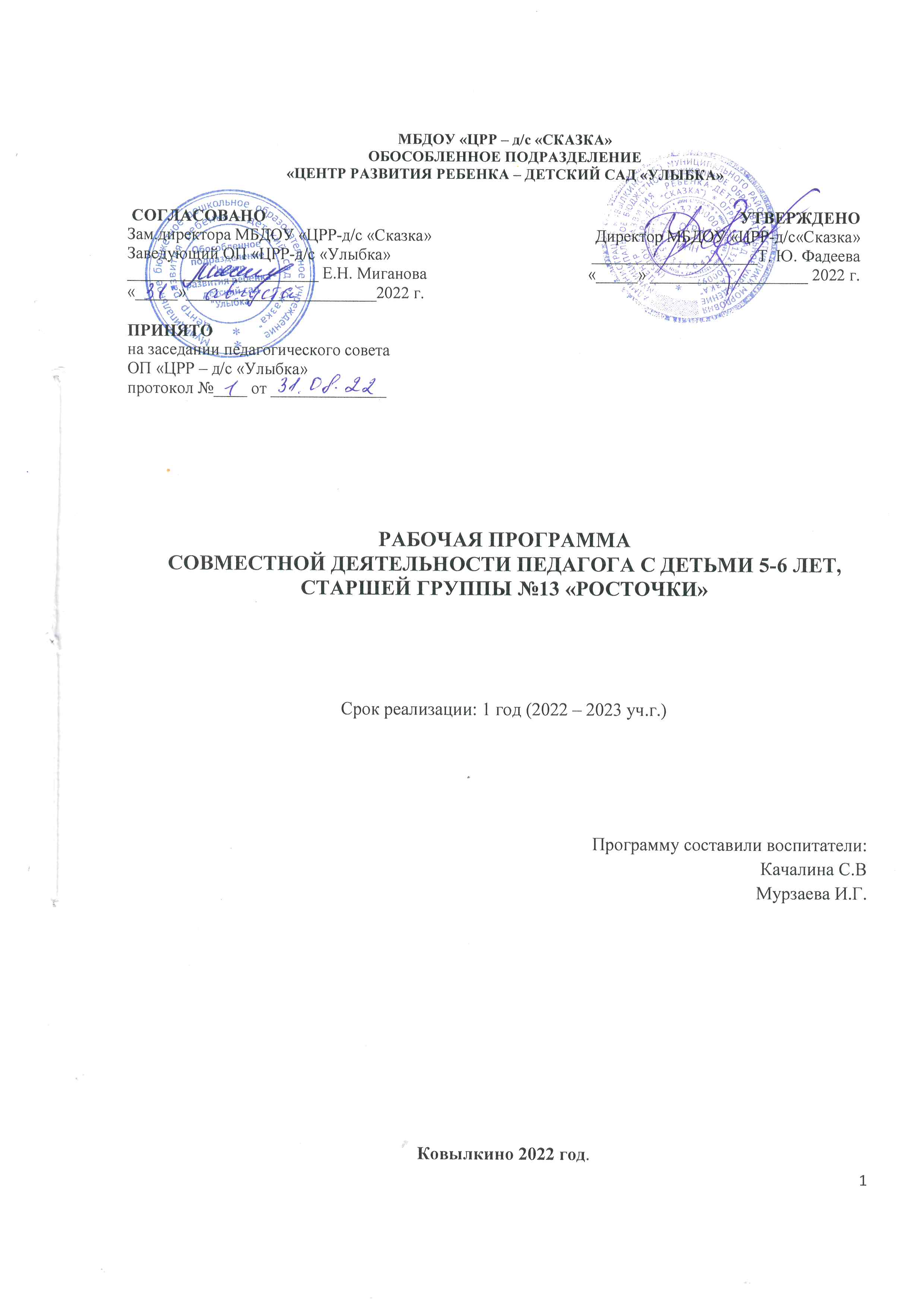 СОДЕРЖАНИЕ1. ЦЕЛЕВОЙ РАЗДЕЛ1.1 Пояснительная запискаРабочая программа группы №13 «Росточки» Муниципального бюджетного образовательного учреждения «Центр развития ребенка -детский сад «Сказка» обособленного подразделения «Центр развития ребенка – детский сад «Улыбка» (далее –Программа) разработана в соответствии с основными нормативно-правовыми документами:- Федеральный закон от 29.12.2012  № 273-ФЗ  «Об образовании в Российской Федерации»;- Федеральный государственный образовательный стандарт дошкольного образования (Утвержден приказом Министерства образования и науки Российской Федерации от 17 октября . N 1155) (далее – ФГОС ДО);-«Порядок организации и осуществления образовательной деятельности по основным общеобразовательным программа – образовательным программа дошкольного образования» (приказ Министерства образования и науки РФ от 30 августа 2013 года №1014 г. Москва); -Санитарно-эпидемиологические требования к устройству, содержанию и организации режима работы  дошкольных образовательных организаций» (Утверждены постановлением Главного государственного санитарного врача Российской  от 28 января 2021 года №2  «Об утверждении САНПИН» 3.3686-21);- Основная образовательная программа дошкольного образования ОП «ЦРР – д/с «Улыбка», составленная в соответствии с инновационной программой дошкольного образования «От рождения до школы» / Под редакцией Н.Е. Вераксы, Т.С. Комаровой, Э.М. Дорофеевой.Программа направлена на:- создание условий развития ребенка, открывающих возможности для его позитивной социализации, его личностного развития, развития инициативы и творческих способностей на основе сотрудничества со взрослыми и сверстниками и соответствующим возрасту видам деятельности;- на создание развивающей образовательной среды, которая представляет собой систему условий социализации и индивидуализации детей.Программа учитывает:- индивидуальные потребности  ребенка, связанные с его жизненной ситуацией и состоянием здоровья, определяющие особые условия получения им образования (особые образовательные потребности), индивидуальные потребности отдельных категорий детей, в том числе с ограниченными возможностями здоровья;- возможность освоения ребенком Программы на разных этапах ее реализации.Программа сформирована как программа психолого-педагогической поддержки позитивной социализации и индивидуализации, развития личности детей дошкольного возраста и определяет комплекс основных характеристик дошкольного образования (объем, содержание и планируемые результаты в виде целевых ориентиров дошкольного образования).Рабочая программа по развитию детей старшей  группы обеспечивает разностороннее развитие детей в возрасте от 5 до 6 лет с учётом их возрастных и индивидуальных особенностей по основным направлениям: физическому, социально-коммуникативному, познавательному, речевому и художественно-эстетическому развитиям.	Рабочая программа строится на принципе личностно-развивающего и гуманистического характера взаимодействия взрослого с детьми.Рабочая программа состоит из обязательной части, разработанной с учетом инновационной программы дошкольного образования «От рождения до школы» / Под редакцией Н.Е. Вераксы, Т.С. Комаровой, Э.М. Дорофеевой, и части, формируемой участниками образовательных отношений, разработана на основе регионального компонента. Обе части Программы являются взаимодополняющими и необходимыми с точки зрения реализации ФГОС ДО.1.1.1. Цели и задачи реализации программыЦель реализации Программы  в соответствии с ФГОС дошкольного образования: - создание благоприятных условий для полноценного проживания ребенком дошкольного детства, формирования основ базовой культуры личности, всестороннего развития психических и физических качеств в соответствии с возрастными и индивидуальными особенностями, подготовки к жизни в современном обществе, к обучению в школе, обеспечения безопасности жизнедеятельности дошкольника. А также воспитанию у дошкольников таких качеств, как патриотизм, активная жизненная позиция, творческий подход в решении различных жизненных ситуаций, уважение к традиционным ценностям, всестороннее развитие психических и физических качеств в соответствии с  возрастными и индивидуальными особенностями.Эти цели реализуются в процессе разнообразных видов детской деятельности: игровой, коммуникативной, трудовой, познавательно-исследовательской, продуктивной, музыкально-художественной, чтения.Цели Программы достигаются через решение следующих задач:Забота о здоровье, эмоциональном благополучии и своевременном всестороннем развитии каждого ребенка. Приобщение к ценностям здорового образа жизни;Создание в группах атмосферы гуманного и доброжелательного отношения ко всем воспитанникам, что позволяет растить их общительными, добрыми, любознательными, инициативными, стремящимися к самостоятельности и творчеству;Максимальное использование разнообразных видов детской деятельности; их интеграция в целях повышения эффективности воспитательно-образовательного процесса;Творческая организация (креативность) воспитательно-образовательного процесса;Вариативность использования образовательного материала, позволяющая развивать творчество в соответствии с интересами и наклонностями каждого ребенка;Уважительное отношение к результатам детского творчества;Единство подходов к воспитанию детей в условиях дошкольного образовательного учреждения и семьи;Соблюдение в работе детского сада и начальной школы преемственности, исключающей умственные и физические перегрузки в содержании образования детей дошкольного возраста, формирования предпосылок учебной деятельности.Взаимодействие с семьями  детей  для обеспечения  полноценного  развития  детей1.1.2. Принципы и подходы к формированию программыПрограмма соответствует следующим принципам:- принцип развивающего образования, целью которого является развитие ребенка;- принцип научной обоснованности и практической применимости (соответствует основным положениям возрастной психологии и дошкольной педагогики);- принципа интеграции образовательных областей в соответствии с возрастными возможностями и особенностями воспитанников;- комплексно-тематический принцип построения образовательного процесса;- принцип культуросообразности. Учитывает национальные ценности и традиции в образовании;- программа соответствует критериям полноты, необходимости и достаточности (позволяет решать поставленные цели и задачи на необходимом и достаточном материале, максимально приближаясь к разумному «минимуму»);- обеспечивает единство воспитательных, обучающих и развивающих целей и задач процесса образования детей дошкольного возраста, в ходе реализации которых формируются такие знания, умения и навыки, которые имеют непосредственное отношение к развитию дошкольников.Программа построена на позициях гуманно-личностного отношения к ребёнку и направлена на его всестороннее развитие, формирование духовных и общечеловеческих ценностей, а также интегративных качеств:- индивидуальный подход к воспитанию и обучению детей в ОП   определяется как комплекс действий педагога, направленный на выбор методов, приёмов и средств воспитания и обучения в соответствии с учётом индивидуального уровня подготовленности и уровнем развития способностей воспитанников;- деятельностный подход,  направлен на организацию целенаправленной деятельности в общем контексте образовательного процесса: ее структурой, взаимосвязанными мотивами и целями; видами деятельности (нравственная, познавательная, трудовая, художественная, игровая, спортивная и другие); формами и методами развития и воспитания; возрастными особенностями ребёнка при включении в образовательную деятельность;- культурно-исторический подход предусматривает развитие ребёнка по двум линиям. Первая следует путём естественного созревания, вторая состоит в овладении культурными способами поведения и мышления; - проблемный подход предусматривает проектирование и реализацию деятельности образовательной организации по актуальным проблемам, обусловленным противоречиями между возможностями ОП, интересами общества (запросами родителей) и потребностями ребёнка.1.1.3 Возрастные особенности детей от 5 до 6 лет (старшая группа)Дети шестого года жизни уже могут распределять роли до начала игры и строят свое поведение, придерживаясь роли. Игровое взаимодействие сопровождается речью, соответствующей и по содержанию, и интонационно взятой роли. Речь, сопровождающая реальные отношения детей, отличается от ролевой речи. Дети начинают осваивать социальные отношения и понимать подчиненность позиций в различных видах деятельности взрослых, одни роли становятся для них более привлекательными, чем другие. При распределении ролей могут возникать конфликты, связанные с субординацией ролевого поведения. Наблюдается организация игрового пространства, в котором выделяются смысловой «центр» и «периферия». (В игре «Больница» таким центром оказывается кабинет врача, в игре «Парикмахерская»  зал стрижки, а зал ожидания выступает в качестве периферии игрового пространства.) Действия детей в играх становятся разнообразными.Развивается изобразительная деятельность детей. Это возраст наиболее активного рисования. В течение года дети способны создать до двух тысяч рисунков. Рисунки могут быть самыми разными но содержанию: это и жизненные впечатления детей, и воображаемые ситуации, и иллюстрации к фильмам и книгам. Обычно рисунки представляют собой схематичные изображения различных объектов, но могут отличаться оригинальностью композиционного решения, передавать статичные и динамичные отношения. Рисунки приобретают сюжетный характер; достаточно часто встречаются многократно повторяющиеся сюжеты с небольшими или, напротив, существенными изменениями. Изображение человека становится более детализированным и пропорциональным. По рисунку можно судить о половой принадлежности и эмоциональном состоянии изображенного человека.Конструирование характеризуется умением анализировать условия, в которых протекает эта деятельность. Дети используют и называют различные детали деревянного конструктора. Могут заменить детали постройки в зависимости от имеющегося материала. Овладевают обобщенным способом обследования образца. Способны выделять основные части предполагаемой постройки. Конструктивная деятельность может осуществляться на основе схемы, по замыслу и по условиям. Появляется конструирование в ходе совместной деятельности. Дети могут конструировать из бумаги, складывая ее в несколько раз (два, четыре, шесть сгибаний); из природного материала. Они осваивают два способа конструирования: 1) от природного материала к художественному образу (в этом случае ребенок «достраивает» природный материал до целостного образа, дополняя его различными деталями); 2) от художественного образа к природному материалу (в этом случае ребенок подбирает необходимый материал, для того чтобы воплотить образ).Продолжает совершенствоваться восприятие цвета, формы и величины, строения предметов; представления детей систематизируются. Дети различают по светлоте и называют не только основные цвета и их оттенки, но и промежуточные цветовые оттенки; форму прямоугольников, овалов, треугольников. Воспринимают величину объектов, легко выстраивают в ряд  по возрастанию или убыванию до десяти различных предметов.В старшем дошкольном возрасте продолжает развиваться образное мышление. Дети способны не только решить задачу в наглядном плане, но и совершить преобразования объекта, указать, в какой последовательности объекты вступят во взаимодействие, и т.д. Кроме того, продолжают совершенствоваться обобщения, что является основой словесно-логического мышления. Так, например, старшие дошкольники при группировании объектов могут учитывать два признака.Развитие воображения в этом возрасте позволяет детям сочинять достаточно оригинальные и последовательно разворачивающиеся истории. Воображение будет активно развиваться лишь при условии проведения специальной работы по его активизации. Продолжают развиваться устойчивость, распределение, переключаемость внимания. Наблюдается переход от непроизвольного к произвольному вниманию.Продолжает совершенствоваться речь, в том числе ее звуковая сторона. Дети могут правильно воспроизводить шипящие, свистящие и сонорные звуки. Развиваются фонематический слух, интонационная выразительность речи при чтении стихов в сюжетно-ролевой игре и в повседневной жизни. Совершенствуется грамматический строй речи. Дети используют практически все части речи, активно занимаются словотворчеством. Богаче становится лексика: активно используются синонимы и антонимы. Развивается связная речь. Дети могут пересказывать, рассказывать по картинке, передавая не только главное, но и детали.Достижения этого возраста характеризуются распределением ролей в игровой деятельности; структурированием игрового пространства; дальнейшим развитием изобразительной деятельности, отличающейся высокой продуктивностью; применением в конструировании обобщенного способа обследования образца. Восприятие характеризуется анализом сложных форм объектов; развитие мышления сопровождается освоением мыслительных средств (схематизированные представления, комплексные представления, представления о цикличности изменений); развиваются умение обобщать, причинное мышление, воображение, произвольное внимание, речь, образ Я.1.2. Планируемые результатыРезультаты освоения Программы представлены в виде целевых ориентиров дошкольного образования, которые представляют собой социально-нормативные возрастные характеристики возможных достижений ребенка на этапе завершения уровня дошкольного образования. При соблюдении требований к условиям реализации Программы настоящие целевые ориентиры предполагают формирование у детей дошкольного возраста предпосылок к учебной деятельности на этапе завершения ими дошкольного образования.Целевые ориентиры на этапе завершения  освоения Программы:Ребенок овладевает основными культурными способами деятельности, проявляет инициативу и самостоятельность в разных видах деятельности - игре, общении, познавательно-исследовательской деятельности, конструировании и др.; способен выбирать себе род занятий, участников по совместной деятельности;Ребенок обладает установкой положительного отношения к миру, к разным видам труда, другим людям и самому себе, обладает чувством собственного достоинства; активно взаимодействует со сверстниками и взрослыми, участвует в совместных играх. Способен договариваться, учитывать интересы и чувства других, сопереживать неудачам и радоваться успехам других, адекватно проявляет свои чувства, в том числе чувство веры в себя, старается разрешать конфликты; умеет выражать и отстаивать свою позицию по разным вопросам;Способен сотрудничать и выполнять как лидерские, так и исполнительские функции в совместной деятельности;Понимает, что все люди равны вне зависимости от их социального происхождения, этнической принадлежности, религиозных и других верований, их физических и психических особенностей;Проявляет эмпатию по отношению к другим людям, готовность прийти на помощь тем, кто в этом нуждается;Проявляет умение слышать других и стремление быть понятым другими;Ребенок достаточно хорошо владеет устной речью, может выражать свои мысли и желания, может использовать речь для выражения своих мыслей, чувств и желаний, построения речевого высказывания в ситуации общения, может выделять звуки в словах, у ребенка складываются предпосылки грамотности;У ребенка развита крупная и мелкая моторика; он подвижен, вынослив, владеет основными движениями, может контролировать свои движения и управлять ими;Ребенок способен к волевым усилиям, может следовать социальным нормам поведения и правилам в разных видах деятельности, во взаимоотношениях со взрослыми и сверстниками, может соблюдать правила безопасного поведения и личной гигиены;Проявляет интерес за начатое дело;Ребенок проявляет любознательность, задает вопросы взрослым и сверстникам, интересуется причинно-следственными связями, пытается самостоятельно придумывать объяснения явлениям природы и поступкам людей; склонен наблюдать, экспериментировать. Обладает начальными знаниями о себе, о природном и социальном мире, в котором он живет; знаком с произведениями детской литературы, обладает элементарными представлениями из области живой природы, естествознания, математики, истории и т.п.; ребенок способен к принятию собственных решений, опираясь на свои знания и умения в различных видах деятельности.Открыт новому, то есть проявляет желание узнавать новое, самостоятельно добывать новые знания; положительно относится к обучению в школе.Проявляет уважение к жизни (в различных ее формах) и заботу об окружающей среде.Эмоционально отзывается на красоту окружающего мира, произведения народного и профессионального искусства (музыку, танцы, театральную деятельность, изобразительную деятельность и т. д.).Проявляет патриотические чувства, ощущает гордость за свою страну, ее достижения, имеет представление о ее географическом разнообразии, многонациональности, важнейших исторических событиях.Имеет первичные представления о себе, семье, традиционных семейных ценностях, включая традиционные гендерные ориентации, проявляет уважение к своему и противоположному полу.Соблюдает элементарные общепринятые нормы, имеет первичные ценностные представления о том, «что такое хорошо и что такое плохо», стремится поступать хорошо; проявляет уважение к старшим и заботу о младших.Имеет начальные представления о здоровом образе жизни. Воспринимает здоровый образ жизни как ценность.Образовательная область «Социально-коммуникативное развитие»Имеет привычку сообща играть, трудиться, заниматься; стремление радовать старших хорошими поступками; умение самостоятельно находить общие интересные занятия;Способен оценивать свои поступки и поступки сверстников;Имеет представления о семье и ее истории; о том, где работают родители, как важен для общества их труд;Имеет привычку следить за чистотой тела, опрятностью одежды, прически; правильно пользуется столовыми приборами;Ребенок проявляет стремление поддерживать чистоту и порядок в группе, украшать ее произведениями искусства, рисунками;Стремится самостоятельно и своевременно готовить материалы и пособия к занятию;Ребенок с желанием выполняет посильные трудовые поручения, участвует в совместной трудовой деятельности, с помощью взрослого готов оценить результат своей работы;Способен понимать поставленную задачу (что нужно делать), способы ее достижения (как делать), проявляет настойчивость, целеустремленность в достижении конечного результата;Обладает начальными знаниями безопасного поведения в природе, на дороге, в быту;Называет свое имя, фамилию, возраст, домашний адрес, телефон. Образовательная область «Познавательное развитие»У ребенка сформировано умение считать до 10, сравнивать рядом стоящие числа в пределах 10 на основе сравнения конкретных множеств, получать равенство из неравенства, умение считать в прямом и обратном порядке, различать вопросы «Сколько?», «Который?», («Какой?») и правильно отвечать на них, имеет представление о количественном составе числа из единиц в пределах 5;Способен устанавливать размерные отношения между предметами; сравнить два предмета по величине (длине, ширине, высоте) опосредованно –с помощью третьего (условной меры); способен назвать части, полученные от деления, сравнивать целое и части;Ребенок способен анализировать и сравнивать предметы по форме, находить в ближайшем окружении предметы одинаковой и разной формы;Способен ориентироваться в окружающем пространстве, ориентироваться на листе бумаги; имеет представление о том, что утро, вечер, день и ночь составляют сутки; способен устанавливать последовательность различных событий;Ребенок использует обобщенные способы обследования объектов с помощью системы сенсорных эталонов; самостоятельно использует действия экспериментального характера для выявления скрытых свойств; способен действовать в соответствии с предлагаемым алгоритмом;Имеет представления о цветах спектра, фактуре предметов, их форме;Выражено желание действовать с разнообразными дидактическими играми и игрушками, способен подчиняться правилам в групповых играх;Обладает начальными знаниями о природном мире; самостоятельно определяет материалы, из которых изготовлены предметы; характеризует свойства и качества предметов, сравнивает и классифицирует их;Обладает начальными знаниями о социальном мире; имеет представления о профессиях, об истории человечества через знакомство с произведениями искусства, реконструкцию образа жизни людей разных времен;Ребенок имеет представления о малой Родине, достопримечательностях, культуре, традициях родного края; о замечательных людях, прославивших свой край; о родной стране, о государственных праздниках, о Российской армии, знаком с символикой города, края, страны;Обладает начальными знаниями о природном мире, имеет представления о растениях и животных различных климатических зон; способен устанавливать причинно-следственные связи между природными явлениями; имеет представление о том, что человек часть природы и что он должен беречь, охранять и защищать ее. Образовательная область «Речевое развитие»Ребенок достаточно хорошо владеет устной речью, может выражать свои мысли и желания; улаживать конфликты с помощью речи;Способен отчетливо произносить звуки, различать их на слух, определять место звука в слове (начало, середина, конец);Способен согласовывать слова в предложениях, знаком с разными способами образования слов, составляет по образцу простые и сложные предложения;Способен поддержать беседу, последовательно и выразительно пересказывать небольшие сказки, рассказы;Способен рассказывать (по плану и образцу) о предмете, содержании сюжетной картины, составлять рассказ по картинкам, о событиях из личного опыта;Ребенок проявляет интерес к художественной литературе; заинтересованно слушает сказки, рассказы, стихотворения; способен объяснить их жанровые особенности; участвует в чтении текста по ролям, в инсценировках. Образовательная область «Художественно-эстетическое развитие»Проявляет интерес к музыке, живописи, литературе, народному искусству; проявляет умение выделять и использовать в своей изобразительной, музыкальной, театрализованной деятельности средства выразительности разных видов искусства, называть материалы для разных видов художественной деятельности;Ребенок овладевает композиционными умениями, располагает предмет с учетом его пропорций; способен овладеть способами и приемами рисования различными изобразительными материалами; рисовать кистью разными способами; смешивать краски для получения новых оттенков;Способен создавать изображения по мотивам народной декоративной росписи;Ребенок овладевает умением лепить предметы пластическим, конструктивным и комбинированным способами; имеет представления об особенностях декоративной лепки;Способен различать жанры музыкальных произведений (марш, танец, песня); развиты певческие навыки, навыки исполнения танцевальных движений и инсценирование песен; исполняет простейшие мелодии на детских музыкальных инструментах. Образовательная область «Физическое развитие»Сформировано умение осознанно выполнять движения;Развиты двигательные умения и навыки детей, быстрота, сила, выносливость, гибкость;Сформировано умение легко ходить и бегать, энергично отталкиваясь от опоры;Ребенок способен бегать наперегонки, с преодолением препятствий;Способен прыгать в длину, в высоту с разбега, правильно разбегаться, отталкиваться и приземляться в зависимости от вида прыжка, прыгать на мягкое покрытие через длинную скакалку, сохранять равновесие при приземлении;Сформировано умение сочетать замах с броском при метании, подбрасывать и ловить мяч одной рукой, отбивать его правой и левой рукой на месте и вести при ходьбе;Способен ориентироваться в пространстве;Помогает взрослым готовить физкультурный инвентарь к занятиям физическими упражнениями, убирать его на место;Имеет интерес детей к различным видам спорта;Самостоятельно организовывает знакомые подвижные игры, проявляя инициативу и творчество;Стремится участвовать в играх с элементами соревнования, играх-эстафетах;Имеет представления о роли гигиены и режима дня для здоровья человека;Имеет представления о правилах ухода за больным;Проявляет интерес к физической культуре и спорту;У ребенка развита крупная и мелкая моторика;Ребенок подвижен, вынослив, владеет основными движениями;Может контролировать свои движения и управлять ими.II.СОДЕРЖАТЕЛЬНЫЙ РАЗДЕЛ2.1 Общие положенияОП работает в режиме пятидневной недели с выходными днями: суббота, воскресенье и праздничные дни. Время пребывания детей: с 7.00 до 19.00 (12 часов). Образовательный процесс в ОП строится с учетом возрастных и индивидуальных особенностей воспитанников.Целостность педагогического процесса в ОП обеспечивается реализацией основной образовательной программы дошкольного образования, разработанной на основе инновационной программы дошкольного образования «От рождения до школы» / Под редакцией Н.Е. Вераксы, Т.С. Комаровой, Э.М. Дорофеевой.Воспитание и обучение осуществляется на русском языке - государственном языке России. 2.2 Описание образовательной деятельности в соответствии с направлениями развития ребенка, представленными в пяти образовательных областях.Содержательный раздел разработан и сформирован с учетом образовательной программы  «От рождения до школы» и образовательной программы дошкольного образования инновационного, целостного, комплексного, интегративного и компетентного подхода к образованию.Представляющие определенные направления развития и образования детей (далее - образовательные области):1.социально-коммукативное развитие:2.познавательное развитие;3.речевое развитие;4.художественно-эстетическое развитие;5.физическое развитиеЧасть, формируемая участниками образовательного процесса.В 2022-2023 учебном году педагогами группы было принято решение продолжить работу по   направлению «Экологическое развитие детей дошкольного возраста». Цель этого направления: воспитание гуманной, социально активной, творческой личности, способной понимать и любить окружающий мир и бережно относиться к нему.Экологическое развитие детей дошкольного возраста предполагает использование разнообразных форм работы: - игровая деятельность (развивающие игры; настольно – печатные, динамические, словесные; театрализованные и режиссёрские игры);- творческие задания, предполагающие организацию разных видов художественно – творческой деятельности детей (изобразительной, музыкально – исполнительской, театрально – игровой, речевой);- экскурсия, путешествие;- практическая деятельность в природе;- природоохранные акции;- исследование, экспериментирование (игровое экспериментирование и опыты с предметами и материалами);- прогулка в природу в разные сезоны (в парки, к водоёмам и т.д.);- развлечения;- проектирование решения проблемы;- познавательная беседа (с использованием разнообразного наглядно – иллюстративного материала, музыкального сопровождения, художественного слова, развивающих игр, упражнений, заданий);- чтение художественной литературы;- трудовая деятельность (труд в природе и хозяйственно – бытовой труд).Оснащение развивающей предметно-пространственной среды подразумевает: подбор художественной литературы, картотек экологических пословиц, поговорок и загадок, стихов, самодельных книжек – малышек, связанных с темой «Экология», подбор иллюстраций, раскрасок подбор дидактических игр, подбор мультфильмов, оформление уголка экспериментирования.Образовательная область «Социально-коммуникативное развитие»Социально-коммуникативное развитие направлено на усвоение норм и ценностей, принятых в обществе, включая моральные и нравственные ценности; развитие общения и взаимодействия ребенка со взрослыми и сверстниками; становление самостоятельности, целенаправленности и саморегуляции собственных действий; развитие социального и эмоционального интеллекта, эмоциональной отзывчивости, сопереживания, формирование готовности к совместной деятельности со сверстниками, формирование уважительного отношения и чувства принадлежности к своей семье и к сообществу детей и взрослых в Организации; формирование позитивных установок к различным видам труда и творчества; формирование основ безопасного поведения в быту, социуме, природе.     Основные цели  и задачиСоциализация, развитие общения, нравственное воспитание. Усвоение норм и ценностей, принятых в обществе, воспитание моральных и нравственных качеств ребенка, формирование умения правильно оценивать свои поступки и поступки сверстников.Развитие общения и взаимодействия ребенка с взрослыми и сверстниками, развитие социального и эмоционального интеллекта, эмоциональной отзывчивости, сопереживания, уважительного и доброжелательного отношения к окружающим.Формирование готовности детей к совместной деятельности, развитие умения договариваться, самостоятельно разрешать конфликты со сверстниками.Ребенок в семье и сообществе, патриотическое воспитание. Формирование образа Я, уважительного отношения и чувства принадлежности к своей семье и к сообществу детей и взрослых в организации; формирование гендерной, семейной, гражданской принадлежности; воспитание любви к Родине, гордости за ее достижения, патриотических чувств.Самообслуживание, самостоятельность, трудовое воспитание. Развитие навыков самообслуживания; становление самостоятельности, целенаправленности и саморегуляции собственных действий.Воспитание культурно-гигиенических навыков.Формирование позитивных установок к различным видам труда и творчества, воспитание положительного отношения к труду, желания трудиться.Воспитание ценностного отношения к собственному труду, труду других людей и его результатам. Формирование умения ответственно относиться к порученному заданию (умение и желание доводить дело до конца, стремление сделать его хорошо).Формирование первичных представлений о труде взрослых, его роли в обществе и жизни каждого человека.Формирование основ безопасности. Формирование первичных представлений о безопасном поведении в быту, социуме, природе. Воспитание осознанного отношения к выполнению правил безопасности.Формирование осторожного и осмотрительного отношения к потенциально опасным для человека и окружающего мира природы ситуациям.Формирование представлений о некоторых типичных опасных ситуациях и способах поведения в них.Формирование элементарных представлений о правилах безопасности дорожного движения; воспитание осознанного отношения к необходимости выполнения этих правил.Содержание психолого-педагогической работыСоциализация, развитие общения, нравственное воспитаниеВоспитывать дружеские взаимоотношения между детьми; привычку сообща играть, трудиться, заниматься; стремление радовать старших хорошими поступками; умение самостоятельно находить общие интересные занятия.Воспитывать уважительное отношение к окружающим.Учить заботиться о младших, помогать им, защищать тех, кто слабее. Формировать такие качества, как сочувствие, отзывчивость.Воспитывать скромность, умение проявлять заботу об окружающих, с благодарностью относиться к помощи и знакам внимания.Формировать умение оценивать свои поступки и поступки сверстников. Развивать стремление детей выражать свое отношение к окружающему, самостоятельно находить для этого различные речевые средства.Расширять представления о правилах поведения в общественных местах; об обязанностях в группе детского сада, дома.Обогащать словарь детей вежливыми словами (здравствуйте, до свидания, пожалуйста, извините, спасибо и т.д.). Побуждать к использованию в речи фольклора (пословицы, поговорки, потешки и др.). Показать значение родного языка в формировании основ нравственности.Ребенок в семье и сообществе, патриотическое воспитаниеОбраз Я. Расширять представления ребенка об изменении позиции в связи с взрослением (ответственность за младших, уважение и помощь старшим, в том числе пожилым людям и т.д.). Через символические и образные средства углублять представления ребенка о себе в прошлом, настоящем и будущем.Расширять традиционные гендерные представления. Воспитывать уважительное отношение к сверстникам своего и противоположного пола.Семья. Углублять представления ребенка о семье и ее истории; о том, где работают родители, как важен для общества их труд. Поощрять посильное участие детей в подготовке различных семейных праздников. Приучать к выполнению постоянных обязанностей по дому.Детский сад. Продолжать формировать интерес к ближайшей окружающей среде: к детскому саду, дому, где живут дети, участку детского сада и др. Обращать внимание на своеобразие оформления разных помещений.Развивать умение замечать изменения в оформлении помещений, учить объяснять причины таких изменений; высказывать свое мнение по поводу замеченных перемен, вносить свои предложения о возможных вариантах оформления. Подводить детей к оценке окружающей среды.Вызывать стремление поддерживать чистоту и порядок в группе, украшать ее произведениями искусства, рисунками. Привлекать к оформлению групповой комнаты, зала к праздникам. Побуждать использовать созданные детьми изделия, рисунки, аппликации (птички, бабочки, снежинки, веточки с листьями и т. п.).Расширять представления ребенка о себе как о члене коллектива, формировать активную жизненную позицию через участие в совместной проектной деятельности, взаимодействие с детьми других возрастных групп, посильное участие в жизни дошкольного учреждения. Приобщать к мероприятиям, которые проводятся в детском саду, в том числе и совместно с родителями (спектакли, спортивные праздники и развлечения, подготовка выставок детских работ).Родная страна. Расширять представления о малой Родине. Рассказывать детям о достопримечательностях, культуре, традициях родного края; о замечательных людях, прославивших свой край.Расширять представления детей о родной стране, о государственных праздниках (8 Марта, День защитника Отечества, День Победы, Новый год и т.д.). Воспитывать любовь к Родине.Формировать представления о том, что Российская Федерация (Россия) — огромная многонациональная страна. Рассказывать детям о том, что Москва главный город, столица нашей Родины. Познакомить с флагом и гербом России, мелодией гимна.Расширять представления детей о Российской армии. Воспитывать уважение к защитникам отечества. Рассказывать о трудной, но почетной обязанности защищать Родину, охранять ее спокойствие и безопасность; о том, как в годы войн храбро сражались и защищали нашу страну от врагов прадеды, деды, отцы. Приглашать в детский сад военных, ветеранов из числа близких родственников детей. Рассматривать с детьми картины, репродукции, альбомы с военной тематикой.Самообслуживание, самостоятельность, трудовое воспитаниеКультурно-гигиенические навыки. Формировать у детей привычку следить за чистотой тела, опрятностью одежды, прически; самостоятельно чистить зубы, умываться, по мере необходимости мыть руки, следить за чистотой ногтей; при кашле и чихании закрывать рот и нос платком.Закреплять умение замечать и самостоятельно устранять непорядок в своем внешнем виде.Совершенствовать культуру еды: умение правильно пользоваться столовыми приборами (вилкой, ножом); есть аккуратно, бесшумно, сохраняя правильную осанку за столом; обращаться с просьбой, благодарить.Самообслуживание. Закреплять умение быстро, аккуратно одеваться и раздеваться, соблюдать порядок в своем шкафу (раскладывать одежду в определенные места), опрятно заправлять постель.Воспитывать умение самостоятельно и своевременно готовить материалы и пособия к занятию, учить самостоятельно раскладывать подготовленные воспитателем материалы для занятий, убирать их, мыть кисточки, розетки для красок, палитру, протирать столы.Общественно-полезный труд. Воспитывать у детей положительное отношение к труду, желание выполнять посильные трудовые поручения. Разъяснять детям значимость их труда.Воспитывать желание участвовать в совместной трудовой деятельности. Формировать необходимые умения и навыки в разных видах труда. Воспитывать самостоятельность и ответственность, умение доводить начатое дело до конца. Развивать творчество и инициативу при выполнении различных видов труда.Знакомить детей с наиболее экономными приемами работы. Воспитывать культуру трудовой деятельности, бережное отношение к материалам и инструментам.Учить оценивать результат своей работы (с помощью взрослого).Воспитывать дружеские взаимоотношения между детьми; привычку играть, трудиться, заниматься сообща. Развивать желание помогать друг другу.Формировать у детей предпосылки (элементы) учебной деятельности. Продолжать развивать внимание, умение понимать поставленную задачу (что нужно делать), способы ее достижения (как делать); воспитывать усидчивость; учить проявлять настойчивость, целеустремленность в достижении конечного результата.Продолжать учить детей помогать взрослым поддерживать порядок в группе: протирать игрушки, строительный материал и т. п.Формировать умение наводить порядок на участке детского сада (подметать и очищать дорожки от мусора, зимой — от снега, поливать песок в песочнице и пр.).Приучать добросовестно выполнять обязанности дежурных по столовой: сервировать стол, приводить его в порядок после еды.Труд в природе. Поощрять желание выполнять различные поручения, связанные с уходом за животными и растениями в уголке природы; обязанности дежурного в уголке природы (поливать комнатные растения, рыхлить почву и т.д.).Привлекать детей к помощи взрослым и посильному труду в природе: осенью — к уборке овощей на огороде, сбору семян, пересаживанию цветущих растений из грунта в уголок природы; зимой — к сгребанию снега к стволам деревьев и кустарникам, выращиванию зеленого корма для птиц и животных (обитателей уголка природы), посадке корнеплодов, к созданию фигур и построек из снега; весной — к посеву семян овощей, цветов, высадке рассады; летом — к рыхлению почвы, поливке грядок и клумб.Уважение к труду взрослых. Расширять представления детей о труде взрослых, результатах труда, его общественной значимости. Формировать бережное отношение к тому, что сделано руками человека. Прививать детям чувство благодарности к людям за их труд.Формирование основ  безопасностиБезопасное поведение в природе. Формировать основы экологической культуры и безопасного поведения в природе.Формировать понятия о том, что в природе все взаимосвязано, что человек не должен нарушать эту взаимосвязь, чтобы не навредить животному и растительному миру.Знакомить с явлениями неживой природы (гроза, гром, молния, радуга), с правилами поведения при грозе.Знакомить детей с правилами оказания первой помощи при ушибах и укусах насекомых.Безопасность на дорогах. Уточнять знания детей об элементах дороги (проезжая часть, пешеходный переход, тротуар), о движении транспорта, о работе светофора.Знакомить с названиями ближайших к детскому саду улиц и улиц, на которых живут дети.Знакомить с правилами дорожного движения, правилами передвижения пешеходов и велосипедистов.Продолжать знакомить с дорожными знаками: «Дети», «Остановка трамвая», «Остановка автобуса», «Пешеходный переход», «Пункт первой медицинской помощи», «Пункт питания», «Место стоянки», «Въезд запрещен», «Дорожные работы», «Велосипедная дорожка».Безопасность собственной жизнедеятельности. Закреплять основы безопасности жизнедеятельности человека.Продолжать знакомить с правилами безопасного поведения во время игр в разное время года (купание в водоемах, катание на велосипеде, на санках, коньках, лыжах и др.).Расширять знания об источниках опасности в быту (электроприборы, газовая плита, утюг и др.). Закреплять навыки безопасного пользования бытовыми предметами.Уточнять знания детей о работе пожарных, о причинах пожаров, об элементарных правилах поведения во время пожара. Знакомить с работой службы спасения — МЧС. Закреплять знания о том, что в случае необходимости взрослые звонят по телефонам «01», «02», «03».Формировать умение обращаться за помощью к взрослым.Учить называть свое имя, фамилию, возраст, домашний адрес, телефон.Образовательная область «Познавательное развитие»Познавательное развитие предполагает развитие интересов детей, любознательности и познавательной мотивации; формирование познавательных действий, становление сознания; развитие воображения и творческой активности; формирование первичных представлений о себе, других людях, объектах окружающего мира, о свойствах и отношениях объектов окружающего мира (форме, цвете, размере, материале, звучании, ритме, темпе, количестве, числе, части и целом, пространстве и времени, движении и покое, причинах и следствиях и др.), о малой родине и Отечестве, представлений о социокультурных ценностях нашего народа, об отечественных традициях и праздниках, о планете Земля как общем доме людей, об особенностях ее природы, многообразии стран и народов мира.Основные цели и задачиРазвитие познавательно-исследовательской деятельности. Развитие познавательных интересов детей, расширение опыта ориентировки в окружающем, сенсорное развитие, развитие любознательности и познавательной мотивации; формирование познавательных действий, становление сознания; развитие воображения и творческой активности; формирование первичных представлений об объектах окружающего мира, о свойствах и отношениях объектов окружающего мира (форме, цвете, размере, материале, звучании, ритме, темпе, причинах и следствиях и др.).Развитие восприятия, внимания, памяти, наблюдательности, способности анализировать, сравнивать, выделять характерные, существенные признаки предметов и явлений окружающего мира; умения устанавливать простейшие связи между предметами и явлениями, делать простейшие обобщения.Приобщение к социокультурным ценностям. Ознакомление с окружающим социальным миром, расширение кругозора детей, формирование целостной картины мира.Формирование первичных представлений о малой родине и Отечестве, представлений о социокультурных ценностях нашего народа, об отечественных традициях и праздниках.Формирование элементарных представлений о планете Земля как общем доме людей, о многообразии стран и народов мира.Формирование элементарных математических представлений. Формирование элементарных математических представлений, первичных представлений об основных свойствах и отношениях объектов окружающего мира: форме, цвете, размере, количестве, числе, части и целом, пространстве и времени.Ознакомление с миром природы. Ознакомление с природой и природными явлениями. Развитие умения устанавливать причинно-следственные связи между природными явлениями. Формирование первичных представлений о природном многообразии планеты Земля. Формирование элементарных экологических представлений. Формирование понимания того, что человек — часть природы, что он должен беречь, охранять и защищать ее, что в природе все взаимосвязано, что жизнь человека на Земле во многом зависит от окружающей среды. Воспитание умения правильно вести себя в природе. Воспитание любви к природе, желания беречь ее.Содержание психолого- педагогической работыРазвитие познавательно-исследовательской деятельностиПервичные представления об объектах окружающего мира. Закреплять представления о предметах и явлениях окружающей действительности. Развивать умение наблюдать, анализировать, сравнивать, выделять характерные, существенные признаки предметов и явлений окружающего мира.Продолжать развивать умение сравнивать предметы, устанавливать их сходство и различия (найди в группе предметы такой же формы, такого же цвета; чем эти предметы похожи и чем отличаются и т. д.).Формировать умение подбирать пары или группы предметов, совпадающих по заданному признаку (длинный — короткий, пушистый — гладкий, теплый— холодный и др.).Развивать умение определять материалы, из которых изготовлены предметы. Учить сравнивать предметы (по назначению, цвету, форме, материалу), классифицировать их (посуда —фарфоровая, стеклянная, керамическая, пластмассовая).Сенсорное развитие. Развивать восприятие, умение выделять разнообразные свойства и отношения предметов (цвет, форма, величина, расположение в пространстве и т.п.), включая органы чувств: зрение, слух, осязание, обоняние, вкус.Продолжать знакомить с цветами спектра: красный, оранжевый, желтый, зеленый, голубой, синий, фиолетовый (хроматические) и белый, серый и черный (ахроматические). Учить различать цвета по светлоте и насыщенности, правильно называть их. Показать детям особенности расположения цветовых тонов в спектре.Продолжать знакомить с различными геометрическими фигурами, учить использовать в качестве эталонов плоскостные и объемные формы.Формировать умение обследовать предметы разной формы; при обследовании включать движения рук по предмету Расширять представления о фактуре предметов (гладкий, пушистый, шероховатый и т. п.). Совершенствовать глазомер.Развивать познавательно-исследовательский интерес, показывая занимательные опыты, фокусы, привлекая к простейшим экспериментам.Проектная деятельность. Создавать условия для реализации детьми проектов трех типов: исследовательских, творческих и нормативных.Развивать проектную деятельность исследовательского типа. Организовывать презентации проектов. Формировать у детей представления об авторстве проекта.Создавать условия для реализации проектной деятельности творческого типа. (Творческие проекты в этом возрасте носят индивидуальный характер.)Способствовать развитию проектной деятельности нормативного типа. (Нормативная проектная деятельность —это проектная деятельность, направленная на выработку детьми норм и правил поведения в детском коллективе.)Дидактические игры. Организовывать дидактические игры, объединяя детей в подгруппы по 2-4 человека; учить выполнять правила игры.Развивать в играх память, внимание, воображение, мышление, речь, сенсорные способности детей. Учить сравнивать предметы, подмечать незначительные различия в их признаках (цвет, форма, величина, материал), объединять предметы по общим признакам, составлять из части целое (складные кубики, мозаика, пазлы), определять изменения в расположении предметов (впереди, сзади, направо, налево, под, над, посередине, сбоку).Формировать желание действовать с разнообразными дидактическими играми и игрушками (народными, электронными, компьютерными и др.).Побуждать детей к самостоятельности в игре, вызывая у них эмоцио- нально-положительный отклик на игровое действие.Учить подчиняться правилам в групповых играх. Воспитывать творческую самостоятельность. Формировать такие качества, как дружелюбие, дисциплинированность. Воспитывать культуру честного соперничества в играх-соревнованиях.Приобщение к социокультурным ценностямОбогащать представления детей о мире предметов. Рассказывать о предметах, облегчающих труд человека в быту (кофемолка, миксер, мясорубка и др.), создающих комфорт (бра, картины, ковер и т.п.). Рассказывать о том, что любая вещь создана трудом многих людей («Откуда «пришел» стол?», «Как получилась книжка?» и т.п.).Расширять представления детей о профессиях.Расширять представления об учебных заведениях (детский сад, школа, колледж, вуз), сферах человеческой деятельности (наука, искусство, производство, сельское хозяйство).Продолжать знакомить с культурными явлениями (цирк, библиотека, музей и др.), их атрибутами, значением в жизни общества, связанными с ними профессиями, правилами поведения.Продолжать знакомить с деньгами, их функциями (средство для оплаты труда, расчетов при покупках), бюджетом и возможностями семьи.Формировать элементарные представления об истории человечества (Древний мир, Средние века, современное общество) через знакомство с произведениями искусства (живопись, скульптура, мифы и легенды народов мира), реконструкцию образа жизни людей разных времен (одежда, утварь, традиции и др.).Рассказывать детям о профессиях воспитателя, учителя, врача, строителя, работников сельского хозяйства, транспорта, торговли, связи др.; о важности и значимости их труда; о том, что для облегчения труда используется разнообразная техника.Знакомить с трудом людей творческих профессий: художников, писателей, композиторов, мастеров народного декоративно-прикладного искусства; с результатами их труда (картинами, книгами, нотами, предметами декоративного искусства)..Конструктивно-модельная деятельностьПродолжать развивать умение детей устанавливать связь между создаваемыми постройками и тем, что они видят в окружающей жизни; создавать разнообразные постройки и конструкции (дома, спортивное и игровое оборудование и т. п.).Учить выделять основные части и характерные детали конструкций.Поощрять самостоятельность, творчество, инициативу, дружелюбие.Помогать анализировать сделанные воспитателем поделки и постройки; на основе анализа находить конструктивные решения и планировать создание собственной постройки.Знакомить с новыми деталями: разнообразными по форме и величине пластинами, брусками, цилиндрами, конусами и др. Учить заменять одни детали другими.Формировать умение создавать различные по величине и конструкции постройки одного и того же объекта.Учить строить по рисунку, самостоятельно подбирать необходимый строительный материал.Продолжать развивать умение работать коллективно, объединять свои поделки в соответствии с общим замыслом, договариваться, кто какую часть работы будет выполнять.Приобщение к конструированию; развитие интереса к конструктивной деятельности, знакомство с различными видами конструкторов.Воспитание умения работать коллективно, объединять свои поделки в соответствии с общим замыслом, договариваться, кто какую часть работы будет выполнятьФормирование элементарных математических представленийКоличество и счет. Учить создавать множества (группы предметов) из разных по качеству элементов (предметов разного цвета, размера, формы, назначения; звуков, движений); разбивать множества на части и воссоединять их; устанавливать отношения между целым множеством и каждой его частью, понимать, что множество больше части, а часть меньше целого множества; сравнивать разные части множества на основе счета и соотнесения элементов (предметов) один к одному; определять большую (меньшую) часть множества или их равенство.Учить считать до 10; последовательно знакомить с образованием каждого числа в пределах от 5 до 10 (на наглядной основе).Сравнивать рядом стоящие числа в пределах 10 на основе сравнения конкретных множеств; получать равенство из неравенства (неравенство из равенства), добавляя к меньшему количеству один предмет или убирая из большего количества один предмет («7 меньше 8, если к 7 добавить один предмет, будет 8, поровну», «8 больше 7; если из 8 предметов убрать один, то станет по 7, поровну»).Формировать умение понимать отношения рядом стоящих чисел (5<6 на 1, 6>5 на 1).Отсчитывать предметы из большого количества по образцу и заданному числу (в пределах 10).Совершенствовать умение считать в прямом и обратном порядке (в пределах 10). Считать предметы на ощупь, считать и воспроизводить количество звуков, движений по образцу и заданному числу (в пределах 10).Познакомить с цифрами от 0 до 9.Познакомить с порядковым счетом в пределах 10, учить различать вопросы «Сколько?», «Который?» («Какой?») и правильно отвечать на них.Продолжать формировать представление о равенстве: определять равное количество в группах, состоящих из разных предметов; правильно обобщать числовые значения на основе счета и сравнения групп (здесь 5 петушков, 5 матрешек, 5 машин —всех игрушек поровну—по 5).Упражнять детей в понимании того, что число не зависит от величины предметов, расстояния между предметами, формы, их расположения, а также направления счета (справа налево, слева направо, с любого предмета).Познакомить с количественным составом числа из единиц в пределах 5 на конкретном материале: 5 — это один, еще один, еще один, еще один и еще один.Величина. Учить устанавливать размерные отношения между 5-10 предметами разной длины (высоты, ширины) или толщины: систематизировать предметы, располагая их в возрастающем (убывающем) порядке по величине; отражать в речи порядок расположения предметов и соотношение между ними по размеру: «Розовая лента — самая широкая, фиолетовая — немного уже, красная — еще уже, но она шире желтой, а зеленая уже желтой и всех остальных лент» и т. д.Сравнивать два предмета по величине (длине, ширине, высоте) опосредованно — с помощью третьего (условной меры), равного одному из сравниваемых предметов.Развивать глазомер, умение находить предметы длиннее (короче), выше (ниже), шире (уже), толще (тоньше) образца и равные ему.Формировать понятие о том, что предмет (лист бумаги, лента, круг, квадрат и др.) можно разделить на несколько равных частей (на две, четыре).Учить называть части, полученные от деления, сравнивать целое и части, понимать, что целый предмет больше каждой своей части, а часть меньше целого.Форма. Познакомить детей с овалом на основе сравнения его с кругом и прямоугольником.Дать представление о четырехугольнике: подвести к пониманию того, что квадрат и прямоугольник являются разновидностями четырехугольника.Развивать у детей геометрическую зоркость: умение анализировать и сравнивать предметы по форме, находить в ближайшем окружении предметы одинаковой и разной формы: книги, картина, одеяла, крышки столов — прямоугольные, поднос и блюдо — овальные, тарелки — круглые и т. д.Развивать представления о том, как из одной формы сделать другую.Ориентировка в пространстве. Совершенствовать умение ориентироваться в окружающем пространстве; понимать смысл пространственных отношений (вверху —внизу, впереди (спереди)— сзади (за), слева-справа, между, рядом с, около); двигаться в заданном направлении, меняя его по сигналу, а также в соответствии со знаками —указателями направления движения (вперед, назад, налево, направо и т.п.); определять свое местонахождение среди окружающих людей и предметов: «Я стою между Олей и Таней, за Мишей, позади (сзади) Кати, перед Наташей, около Юры»; обозначать в речи взаимное расположение предметов: «Справа от куклы сидит заяц, а слева от куклы стоит лошадка, сзади — мишка, а впереди — машина».Учить ориентироваться на листе бумаги (справа — слева, вверху — внизу, в середине, в углу).Ориентировка во времени. Дать детям представление о том, что утро, вечер, день и ночь составляют сутки.Учить на конкретных примерах устанавливать последовательность различных событий: что было раньше (сначала), что позже (потом), определять, какой день сегодня, какой был вчера, какой будет завтра.Ознакомление с миром природыРасширять и уточнять представления детей о природе. Учить наблюдать, развивать любознательность.Закреплять представления о растениях ближайшего окружения: деревьях, кустарниках и травянистых растениях. Познакомить с понятиями «лес», «луг» и «сад».Продолжать знакомить с комнатными растениями.Учить ухаживать за растениями. Рассказать о способах вегетативного размножения растений.Расширять представления о домашних животных, их повадках, зависимости от человека.Учить детей ухаживать за обитателями уголка природы.Расширять представления детей о диких животных: где живут, как добывают пищу и готовятся к зимней спячке (еж зарывается в осенние листья, медведи зимуют в берлоге). Познакомить с птицами (ласточка, скворец и др.).Познакомить детей с представителями классов пресмыкающихся (ящерица, черепаха и др.) и насекомых (пчела, комар, муха и др.).Формировать представления о чередовании времен года, частей суток и их некоторых характеристиках.Знакомить детей с многообразием родной природы; с растениями и животными различных климатических зон.Показать, как человек в своей жизни использует воду, песок, глину, камни.Использовать в процессе ознакомления с природой произведения художественной литературы, музыки, народные приметы.Формировать представления о том, что человек — часть природы и что он должен беречь, охранять и защищать ее.Учить укреплять свое здоровье в процессе общения с природой.Учить устанавливать причинно-следственные связи между природными явлениями (сезон — растительность — труд людей).Показать взаимодействие живой и неживой природы.Рассказывать о значении солнца и воздуха в жизни человека, животных и растений.Сезонные наблюденияОсень. Закреплять представления о том, как похолодание и сокращение продолжительности дня изменяют жизнь растений, животных и человека.Знакомить детей с тем, как некоторые животные готовятся к зиме (лягушки, ящерицы, черепахи, ежи, медведи впадают в спячку, зайцы линяют, некоторые птицы (гуси, утки, журавли) улетают в теплые края).Зима. Расширять и обогащать знания детей об особенностях зимней природы (холода, заморозки, снегопады, сильные ветры), особенностях деятельности людей в городе, на селе. Познакомить с таким природным явлением, как туман.Весна. Расширять и обогащать знания детей о весенних изменениях в природе: тает снег, разливаются реки, прилетают птицы, травка и цветы быстрее появляются на солнечной стороне, чем в тени. Наблюдать гнездование птиц (ворон и др.).Лето. Расширять и обогащать представления о влиянии тепла, солнечного света на жизнь людей, животных и растений (природа «расцветает», много ягод, фруктов, овощей; много корма для зверей, птиц и их детенышей).Дать представления о съедобных и несъедобных грибах (съедобные — маслята, опята, лисички и т.п.; несъедобные — мухомор, ложный опенок).Образовательная область «Речевое развитие»Речевое развитие включает владение речью как средством общения и культуры; обогащение активного словаря; развитие связной, грамматически правильной диалогической и монологической речи; развитие речевого творчества; развитие звуковой и интонационной культуры речи, фонематического слуха; знакомство с книжной культурой, детской литературой, понимание на слух текстов различных жанров детской литературы; формирование звуковой аналитико-синтетической активности как предпосылки обучения грамоте.Основные цели и задачиРазвитие речи. Развитие свободного общения с взрослыми и детьми, овладение конструктивными способами и средствами взаимодействия с окружающими.Развитие всех компонентов устной речи детей: грамматического строя речи, связной речи — диалогической и монологической форм; формирование словаря, воспитание звуковой культуры речи.Практическое овладение воспитанниками нормами речи.Художественная литература. Воспитание интереса и любви к чтению; развитие литературной речи.Воспитание желания и умения слушать художественные произведения, следить за развитием действия.Содержание психолого-педагогической работыРазвитие речиРазвивающая речевая среда. Продолжать развивать речь как средство общения. Расширять представления детей о многообразии окружающего мира. Предлагать для рассматривания изделия народных промыслов, мини-коллекции (открытки, марки, монеты, наборы игрушек, выполненных из определенного материала), иллюстрированные книги (в том числе знакомые сказки с рисунками разных художников), открытки, фотографии с достопримечательностями родного края, Москвы, репродукции картин (в том числе из жизни дореволюционной России).Поощрять попытки ребенка делиться с педагогом и другими детьми разнообразными впечатлениями, уточнять источник полученной информации (телепередача, рассказ близкого человека, посещение выставки, детского спектакля и т.д.).В повседневной жизни, в играх подсказывать детям формы выражения вежливости (попросить прощения, извиниться, поблагодарить, сделать комплимент).Учить детей решать спорные вопросы и улаживать конфликты с помощью речи: убеждать, доказывать, объяснять.Формирование словаря. Обогащать речь детей существительными, обозначающими предметы бытового окружения; прилагательными, характеризующими свойства и качества предметов; наречиями, обозначающими взаимоотношения людей, их отношение к труду.Упражнять детей в подборе существительных к прилагательному (белый —снег, сахар, мел), слов со сходным значением (шалун —озорник—проказник), с противоположным значением (слабый —сильный, пасмурно — солнечно).Помогать детям употреблять слова в точном соответствии со смыслом.Звуковая культура речи. Закреплять правильное, отчетливое произнесение звуков. Учить различать на слух и отчетливо произносить сходные по артикуляции и звучанию согласные звуки: с — з, с — ц, ш — ж, ч — ц, с —ш, ж —з, л — р.Продолжать развивать фонематический слух. Учить определять место звука в слове (начало, середина, конец).Отрабатывать интонационную выразительность речи.Грамматический строй речи. Совершенствовать умение согласовывать слова в предложениях: существительные с числительными (пять груш, трое ребят) и прилагательные с существительными (лягушка — зеленое брюшко). Помогать детям замечать неправильную постановку ударения в слове, ошибку в чередовании согласных, предоставлять возможность самостоятельно ее исправить.Знакомить с разными способами образования слов (сахарница, хлебница; масленка, солонка; воспитатель, учитель, строитель).Упражнять в образовании однокоренных слов (медведь — медведица— медвежонок —медвежья), в том числе глаголов с приставками (забежал — выбежал — перебежал).Помогать детям правильно употреблять существительные множественного числа в именительном и винительном падежах; глаголы в повелительном наклонении; прилагательные и наречия в сравнительной степени; несклоняемые существительные.Учить составлять по образцу простые и сложные предложения.Совершенствовать умение пользоваться прямой и косвенной речью.Связная речь. Развивать умение поддерживать беседу.Совершенствовать диалогическую форму речи. Поощрять попытки высказывать свою точку зрения, согласие или несогласие с ответом товарища.Развивать монологическую форму речи.Учить связно, последовательно и выразительно пересказывать небольшие сказки, рассказы.Учить (по плану и образцу) рассказывать о предмете, содержании сюжетной картины, составлять рассказ по картинкам с последовательно развивающимся действием.Развивать умение составлять рассказы о событиях из личного опыта, придумывать свои концовки к сказкам.Формировать умение составлять небольшие рассказы творческого характера на тему, предложенную воспитателем.Художественная литератураПродолжать развивать интерес детей к художественной литературе. Учить внимательно и заинтересованно слушать сказки, рассказы, стихотворения; запоминать считалки, скороговорки, загадки. Прививать интерес к чтению больших произведений (по главам).Способствовать формированию эмоционального отношения к литературным произведениям.Побуждать рассказывать о своем восприятии конкретного поступка литературного персонажа. Помогать детям понять скрытые мотивы поведения героев произведения.Продолжать объяснять (с опорой на прочитанное произведение) доступные детям жанровые особенности сказок, рассказов, стихотворений.Воспитывать чуткость к художественному слову; зачитывать отрывки с наиболее яркими, запоминающимися описаниями, сравнениями, эпитетами. Учить вслушиваться в ритм и мелодику поэтического текста.Помогать выразительно, с естественными интонациями читать стихи, участвовать в чтении текста по ролям, в инсценировках.Продолжать знакомить с книгами. Обращать внимание детей на оформление книги, на иллюстрации. Сравнивать иллюстрации разных художников к одному и тому же произведению. Выяснять симпатии и предпочтения детей.Образовательная область «Художественно-эстетическое развитие»Художественно-эстетическое развитие предполагает развитие предпосылок ценностно-смыслового восприятия и понимания произведений искусства (словесного, музыкального, изобразительного), мира природы; становление эстетического отношения к окружающему миру; формирование элементарных представлений о видах искусства; восприятие музыки, художественной литературы, фольклора; стимулирование сопереживания персонажам художественных произведений; реализацию самостоятельной творческой деятельности детей (изобразительной, конструктивно-модельной, музыкальной и др.).Основные цели и задачиФормирование интереса к эстетической стороне окружающей действительности, эстетического отношения к предметам и явлениям окружающего мира, произведениям искусства; воспитание интереса к художественно-творческой деятельности.Развитие эстетических чувств детей, художественного восприятия, образных представлений, воображения, художественно-творческих способностей.Развитие детского художественного творчества, интереса к самостоятельной творческой деятельности (изобразительной, конструктивно - модельной, музыкальной и др.); удовлетворение потребности детей в самовыражении.Приобщение к искусству. Развитие эмоциональной восприимчивости, эмоционального отклика на литературные и музыкальные произведения, красоту окружающего мира, произведения искусства.Приобщение детей к народному и профессиональному искусству (словесному, музыкальному, изобразительному, театральному, к архитектуре) через ознакомление с лучшими образцами отечественного и мирового искусства; воспитание умения понимать содержание произведений искусства.Формирование элементарных представлений о видах и жанрах искусства, средствах выразительности в различных видах искусства.Изобразительная деятельность. Развитие интереса к различным видам изобразительной деятельности; совершенствование умений в рисовании, лепке, аппликации, художественном труде.Воспитание эмоциональной отзывчивости при восприятии произведений изобразительного искусства.Воспитание желания и умения взаимодействовать со сверстниками при создании коллективных работ.Музыкально-художественная деятельность. Приобщение к музыкальному искусству; формирование основ музыкальной культуры, ознакомление с элементарными музыкальными понятиями, жанрами; воспитание эмоциональной отзывчивости при восприятии музыкальных произведений.Развитие музыкальных способностей: поэтического и музыкального слуха, чувства ритма, музыкальной памяти; формирование песенного, музыкального вкуса.Воспитание интереса к музыкально-художественной деятельности, совершенствование умений в этом виде деятельности.Развитие детского музыкально-художественного творчества, реализация самостоятельной творческой деятельности детей; удовлетворение потребности в самовыражении.Содержание психолого - педагогической работыПриобщение к искусствуПродолжать формировать интерес к музыке, живописи, литературе, народному искусству.Развивать эстетические чувства, эмоции, эстетический вкус, эстетическое восприятие произведений искусства, формировать умение выделять их выразительные средства. Учить соотносить художественный образ и средства выразительности, характеризующие его в разных видах искусства, подбирать материал и пособия для самостоятельной художественной деятельности.Формировать умение выделять, называть, группировать произведения по видам искусства (литература, музыка, изобразительное искусство, архитектура, театр).Продолжать знакомить с жанрами изобразительного и музыкального искусства. Формировать умение выделять и использовать в своей изобразительной, музыкальной, театрализованной деятельности средства выразительности разных видов искусства, называть материалы для разных видов художественной деятельности.Познакомить с произведениями живописи и изображением родной природы в картинах художников. Расширять представления о графике (ее выразительных средствах). Знакомить с творчеством художников-иллюстраторов детских книг.Продолжать знакомить детей с архитектурой. Закреплять знания о том, что существуют различные по назначению здания: жилые дома, магазины, театры, кинотеатры и др.Обращать внимание детей на сходства и различия архитектурных сооружений одинакового назначения: форма, пропорции (высота, длина, украшения — декор и т.д.). Подводить к пониманию зависимости конструкции здания от его назначения: жилой дом, театр, храм и т.д.Развивать наблюдательность, учить внимательно рассматривать здания, замечать их характерные особенности, разнообразие пропорций, конструкций, украшающих деталей.При чтении литературных произведений, сказок обращать внимание детей на описание сказочных домиков (теремок, рукавичка, избушка на курьих ножках), дворцов.Познакомить с понятиями «народное искусство», «виды и жанры народного искусства». Расширять представления детей о народном искусстве, фольклоре, музыке и художественных промыслах.Формировать у детей бережное отношение к произведениям искусства.Изобразительная деятельностьПродолжать развивать интерес детей к изобразительной деятельности. Обогащать сенсорный опыт, развивая органы восприятия: зрение, слух, обоняние, осязание, вкус; закреплять знания об основных формах предметов и объектов природы.Развивать эстетическое восприятие, учить созерцать красоту окружающего мира. В процессе восприятия предметов и явлений развивать мыслительные операции: анализ, сравнение, уподобление (на что похоже), установление сходства и различия предметов и их частей, выделение общего и единичного, характерных признаков, обобщение. Учить передавать в изображении не только основные свойства предметов (форма, величина, цвет), но и характерные детали, соотношение предметов и их частей по величине, высоте, расположению относительно друг друга.Развивать способность наблюдать, всматриваться (вслушиваться) в явления и объекты природы, замечать их изменения (например, как изменяются форма и цвет медленно плывущих облаков, как постепенно раскрывается утром и закрывается вечером венчик цветка, как изменяется освещение предметов на солнце и в тени).Учить передавать в изображении основные свойства предметов (форма, величина, цвет), характерные детали, соотношение предметов и их частей по величине, высоте, расположению относительно друг друга.Развивать способность наблюдать явления природы, замечать их динамику, форму и цвет медленно плывущих облаков.Совершенствовать изобразительные навыки и умения, формировать художественно-творческие способности.Развивать чувство формы, цвета, пропорций.Продолжать знакомить с народным декоративно-прикладным искусством (Городец, Полхов-Майдан, Гжель), расширять представления о народных игрушках (матрешки —городецкая, богородская; бирюльки).Знакомить детей с национальным декоративно-прикладным искусством (на основе региональных особенностей); с другими видами декоративно-прикладного искусства (фарфоровые и керамические изделия, скульптура малых форм). Развивать декоративное творчество детей (в том числе коллективное).Формировать умение организовывать свое рабочее место, готовить все необходимое для занятий; работать аккуратно, экономно расходовать материалы, сохранять рабочее место в чистоте, по окончании работы приводить его в порядок.Продолжать совершенствовать умение детей рассматривать работы (рисунки, лепку, аппликации), радоваться достигнутому результату, замечать и выделять выразительные решения изображений.Предметное рисование. Продолжать совершенствовать умение передавать в рисунке образы предметов, объектов, персонажей сказок, литературных произведений. Обращать внимание детей на отличия предметов по форме, величине, пропорциям частей; побуждать их передавать эти отличия в рисунках.Учить передавать положение предметов в пространстве на листе бумаги, обращать внимание детей на то, что предметы могут по-разному располагаться на плоскости (стоять, лежать, менять положение: живые существа могут двигаться, менять позы, дерево в ветреный день — наклоняться и т.д.). Учить передавать движения фигур.Способствовать овладению композиционными умениями: учить располагать предмет на листе с учетом его пропорций (если предмет вытянут в высоту располагать его на листе по вертикали; если он вытянут в ширину например, не очень высокий, но длинный дом, располагать его по горизонтали). Закреплять способы и приемы рисования различными изобразительными материалами (цветные карандаши, гуашь, акварель, цветные мелки, пастель, сангина, угольный карандаш, фломастеры, разнообразные кисти и т. п).Вырабатывать навыки рисования контура предмета простым карандашом с легким нажимом на него, чтобы при последующем закрашивании изображения не оставалось жестких, грубых линий, пачкающих рисунок.Учить рисовать акварелью в соответствии с ее спецификой (прозрачностью и легкостью цвета, плавностью перехода одного цвета в другой).Учить рисовать кистью разными способами: широкие линии —всем ворсом, тонкие — концом кисти; наносить мазки, прикладывая кисть всем ворсом к бумаге, рисовать концом кисти мелкие пятнышки.Закреплять знания об уже известных цветах, знакомить с новыми цветами (фиолетовый) и оттенками (голубой, розовый, темно-зеленый, сиреневый), развивать чувство цвета. Учить смешивать краски для получения новых цветов и оттенков (при рисовании гуашью) и высветлять цвет, добавляя в краску воду (при рисовании акварелью). При рисовании карандашами учить передавать оттенки цвета, регулируя нажим на карандаш. В карандашном исполнении дети могут, регулируя нажим, передать до трех оттенков цвета.Сюжетное рисование. Учить детей создавать сюжетные композиции на темы окружающей жизни и на темы литературных произведений («Кого встретил Колобок», «Два жадных медвежонка», «Где обедал воробей?» и др.).Развивать композиционные умения, учить располагать изображения на полосе внизу листа, по всему листу.Обращать внимание детей на соотношение по величине разных предметов в сюжете (дома большие, деревья высокие и низкие; люди меньше домов, но больше растущих на лугу цветов). Учить располагать на рисунке предметы так, чтобы они загораживали друг друга (растущие перед домом деревья и частично его загораживающие и т. п.).Декоративное рисование. Продолжать знакомить детей с изделиями народных промыслов, закреплять и углублять знания о дымковской и филимоновской игрушках и их росписи; предлагать создавать изображения по мотивам народной декоративной росписи, знакомить с ее цветовым строем и элементами композиции, добиваться большего разнообразия  используемых элементов. Продолжать знакомить с городецкой росписью, ее цветовым решением, спецификой создания декоративных цветов (как правило, не чистых тонов, а оттенков), учить использовать для украшения оживки.Познакомить с росписью Полхов-Майдана. Включать городецкую и полхов-майданскую роспись в творческую работу детей, помогать осваивать специфику этих видов росписи. Знакомить с региональным (местным) декоративным искусством.Учить составлять узоры по мотивам городецкой, полхов-майданской, гжельской росписи: знакомить с характерными элементами (бутоны, цветы, листья, травка, усики, завитки, оживки).Учить создавать узоры на листах в форме народного изделия (поднос, солонка, чашка, розетка и др.).Для развития творчества в декоративной деятельности использовать декоративные ткани. Предоставлять детям бумагу в форме одежды и головных уборов (кокошник, платок, свитер и др.), предметов быта (салфетка, полотенце).Учить ритмично располагать узор. Предлагать расписывать бумажные силуэты и объемные фигуры.Лепка. Продолжать знакомить детей с особенностями лепки из глины, пластилина и пластической массы.Развивать умение лепить с натуры и по представлению знакомые предметы (овощи, фрукты, грибы, посуда, игрушки); передавать их характерные особенности. Продолжать учить лепить посуду из целого куска глины и пластилина ленточным способом.Закреплять умение лепить предметы пластическим, конструктивным и комбинированным способами. Учить сглаживать поверхность формы, делать предметы устойчивыми.Учить передавать в лепке выразительность образа, лепить фигуры человека и животных в движении, объединять небольшие группы предметов в несложные сюжеты (в коллективных композициях): «Курица с цыплятами», «Два жадных медвежонка нашли сыр», «Дети на прогулке» и др.Формировать у детей умения лепить по представлению героев литературных произведений (Медведь и Колобок, Лиса и Зайчик, Машенька и Медведь и т.п.). Развивать творчество, инициативу.Продолжать формировать умение лепить мелкие детали; пользуясь стекой, наносить рисунок чешуек у рыбки, обозначать глаза, шерсть животного, перышки птицы, узор, складки на одежде людей и т. п.Продолжать формировать технические умения и навыки работы с разнообразными материалами для лепки; побуждать использовать дополнительные материалы (косточки, зернышки, бусинки и т. д.).Закреплять навыки аккуратной лепки.Закреплять навык тщательно мыть руки по окончании лепки.Декоративная лепка. Продолжать знакомить детей с особенностями декоративной лепки. Формировать интерес и эстетическое отношение к предметам народного декоративно-прикладного искусства.Учить лепить птиц, животных, людей по типу народных игрушек (дымковской, филимоновской, каргопольской и др.).Формировать умение украшать узорами предметы декоративного искусства. Учить расписывать изделия гуашью, украшать их налепами и углубленным рельефом, использовать стеку.Учить обмакивать пальцы в воду, чтобы сгладить неровности вылепленного изображения, когда это необходимо для передачи образа.Аппликация. Закреплять умение создавать изображения (разрезать бумагу на короткие и длинные полоски; вырезать круги из квадратов, овалы из прямоугольников, преобразовывать одни геометрические фигуры в другие: квадрат в два-четыре треугольника, прямоугольник в полоски, квадраты или маленькие прямоугольники), создавать из этих фигур изображения разных предметов или декоративные композиции.Учить вырезать одинаковые фигуры или их детали из бумаги, сложенной гармошкой, а симметричные изображения — из бумаги, сложенной пополам (стакан, ваза, цветок и др.). С целью создания выразительного образа учить приему обрывания.Побуждать создавать предметные и сюжетные композиции, дополнять их деталями, обогащающими изображения.Формировать аккуратное и бережное отношение к материалам.Художественный труд. Совершенствовать умение работать с бумагой: сгибать лист вчетверо в разных направлениях; работать по готовой выкройке (шапочка, лодочка, домик, кошелек).Закреплять умение создавать из бумаги объемные фигуры: делить квадратный лист на несколько равных частей, сглаживать сгибы, надрезать по сгибам (домик, корзинка, кубик).Закреплять умение делать игрушки, сувениры из природного материала (шишки, ветки, ягоды) и других материалов (катушки, проволока в цветной обмотке, пустые коробки и др.), прочно соединяя части.Формировать умение самостоятельно создавать игрушки для сюжетно-ролевых игр (флажки, сумочки, шапочки, салфетки и др.); сувениры для родителей, сотрудников детского сада, елочные украшения.Привлекать детей к изготовлению пособий для занятий и самостоятельной деятельности (коробки, счетный материал), ремонту книг, настольно-печатных игр.Закреплять умение детей экономно и рационально расходовать материалы.Музыкально-художественная деятельностьПродолжать развивать интерес и любовь к музыке, музыкальную отзывчивость на нее.Формировать музыкальную культуру на основе знакомства с классической, народной и современной музыкой.Продолжать развивать музыкальные способности детей: звуковысотный, ритмический, тембровый, динамический слух.Способствовать дальнейшему развитию навыков пения, движений под музыку, игры и импровизации мелодий на детских музыкальных инструментах; творческой активности детей.Слушание. Учить различать жанры музыкальных произведений (марш, танец, песня).Совершенствовать музыкальную память через узнавание мелодий по отдельным фрагментам произведения (вступление, заключение, музыкальная фраза).Совершенствовать навык различения звуков по высоте в пределах квинты, звучания музыкальных инструментов (клавишно-ударные и струнные: фортепиано, скрипка, виолончель, балалайка).Пение. Формировать певческие навыки, умение петь легким звуком в диапазоне от «ре» первой октавы до «до» второй октавы, брать дыхание перед началом песни, между музыкальными фразами, произносить отчетливо слова, своевременно начинать и заканчивать песню, эмоционально передавать характер мелодии, петь умеренно, громко и тихо.Способствовать развитию навыков сольного пения, с музыкальным сопровождением и без него.Содействовать проявлению самостоятельности и творческому исполнению песен разного характера.Развивать песенный музыкальный вкус.Песенное творчество. Учить импровизировать мелодию на заданный текст.Учить сочинять мелодии различного характера: ласковую колыбельную, задорный или бодрый марш, плавный вальс, веселую плясовую.Музыкально-ритмические движения. Развивать чувство ритма, умение передавать через движения характер музыки, ее эмоционально-образное содержание.Учить свободно ориентироваться в пространстве, выполнять простейшие перестроения, самостоятельно переходить от умеренного к быстрому или медленному темпу, менять движения в соответствии с музыкальными фразами.Способствовать формированию навыков исполнения танцевальных движений (поочередное выбрасывание ног вперед в прыжке; приставной шаг с приседанием, с продвижением вперед, кружение; приседание с выставлением ноги вперед).Познакомить с русским хороводом, пляской, а также с танцами других народов.Продолжать развивать навыки  инсценирования  песен; учить изображать сказочных животных и птиц (лошадка, коза, лиса, медведь, заяц, журавль, ворон и т.д.) в разных игровых ситуациях.Музыкально-игровое и танцевальное творчество. Развивать танцевальное творчество; учить придумывать движения к пляскам, танцам, составлять композицию танца, проявляя самостоятельность в творчестве.Учить самостоятельно придумывать движения, отражающие содержание песни.Побуждать к инсценированию содержания песен, хороводов.Игра на детских музыкальных инструментах. Учить детей исполнять простейшие мелодии на детских музыкальных инструментах; знакомые песенки индивидуально и небольшими группами, соблюдая при этом общую динамику и темп.Развивать творчество детей, побуждать их к активным самостоятельным действиям.Музыкально-художественную деятельность в значительной мере осуществляет музыкальный руководитель при непосредственном участии  воспитателей.Образовательная область «Физическое развитие»Физическое развитие включает приобретение опыта в следующих видах деятельности детей: двигательной, в том числе связанной с выполнением упражнений, направленных на развитие таких физических качеств, как координация и гибкость; способствующих правильному формированию опорно-двигательной системы организма, развитию равновесия, координации движения, крупной и мелкой моторики обеих рук, а также с правильным, не наносящем ущерба организму, выполнением основных движений (ходьба, бег, мягкие прыжки, повороты в обе стороны), формирование начальных представлений о некоторых видах спорта, овладение подвижными играми с правилами; становление целенаправленности и саморегуляции в двигательной сфере; становление ценностей здорового образа жизни, овладение его элементарными нормами и правилами (в питании, двигательном режиме, закаливании, при формировании полезных привычек и др.). Основные цели и задачиФормирование у детей начальных представлений о здоровом образе жизни.Физическая культура. Сохранение, укрепление и охрана здоровья детей; повышение умственной и физической работоспособности, предупреждение утомления.Обеспечение гармоничного физического развития, совершенствование умений и навыков в основных видах движений, воспитание красоты, грациозности, выразительности движений, формирование правильной осанки.Формирование потребности в ежедневной двигательной деятельности. Развитие инициативы, самостоятельности и творчества в двигательной активности, способности к самоконтролю, самооценке при выполнении движений.Развитие интереса к участию в подвижных и спортивных играх и физических упражнениях, активности в самостоятельной двигательной деятельности; интереса и любви к спорту.Содержание психолого - педагогической работыФормирование начальных представлений о здоровом образе жизниРасширять представления об особенностях функционирования и целостности человеческого организма. Акцентировать внимание детей на особенностях их организма и здоровья («Мне нельзя есть апельсины—у меня аллергия», «Мне нужно носить очки»).Расширять представления о составляющих (важных компонентах) здорового образа жизни (правильное питание, движение, сон и солнце, воздух и вода —наши лучшие друзья) и факторах, разрушающих здоровье.Формировать представления о зависимости здоровья человека от правильного питания; умения определять качество продуктов, основываясь на сенсорных ощущениях.Расширять представления о роли гигиены и режима дня для здоровья человека.Формировать представления о правилах ухода за больным (заботиться о нем, не шуметь, выполнять его просьбы и поручения). Воспитывать сочувствие к больным. Формировать умение характеризовать свое самочувствие.Знакомить детей с возможностями здорового человека.Формировать потребность в здоровом образе жизни. Прививать интерес к физической культуре и спорту и желание заниматься физкультурой и спортом.Знакомить с доступными сведениями из истории олимпийского движения.Знакомить с основами техники безопасности и правилами поведения в зале и на спортивной площадке.Физическая культураПродолжать формировать правильную осанку; умение осознанно выполнять движения.Совершенствовать двигательные умения и навыки детей.Развивать быстроту, силу, выносливость, гибкость.Закреплять умение легко ходить и бегать, энергично отталкиваясь от опоры.Учить бегать наперегонки, с преодолением препятствий.Учить лазать по гимнастической стенке, меняя темп.Учить прыгать в длину, в высоту с разбега, правильно разбегаться, отталкиваться и приземляться в зависимости от вида прыжка, прыгать на мягкое покрытие через длинную скакалку, сохранять равновесие при приземлении.Учить сочетать замах с броском при метании, подбрасывать и ловить мяч одной рукой, отбивать его правой и левой рукой на месте и вести при ходьбе.Учить ориентироваться в пространстве.Учить элементам спортивных игр, играм с элементами соревнования, играм-эстафетам.Приучать помогать взрослым готовить физкультурный инвентарь к занятиям физическими упражнениями, убирать его на место.Поддерживать интерес детей к различным видам спорта, сообщать им некоторые сведения о событиях спортивной жизни страны.Подвижные игры. Продолжать учить детей самостоятельно организовывать знакомые подвижные игры, проявляя инициативу и творчество.Воспитывать у детей стремление участвовать в играх с элементами соревнования, играх-эстафетах.Учить спортивным играм и упражнениям.Непосредственно-образовательную деятельность по физической культуре  осуществляет инструктор по физкультуре  при непосредственном участии  воспитателей.2.3. Развитие игровой деятельностиОсновные цели  и задачиСоздание условий для развития игровой деятельности детей. Формирование игровых умений, развитых культурных форм игры. Развитие у детей интереса к различным видам игр. Всестороннее воспитание и гармоничное развитие детей в игре (эмоционально-нравственное, умственное, физическое, художественно-эстетическое и социально-коммуникативное).Развитие самостоятельности, инициативы, творчества, навыков саморегуляции; формирование доброжелательного отношения к сверстникам, умения взаимодействовать, договариваться, самостоятельно разрешать конфликтные ситуации.Содержание психолого-педагогической работыСюжетно-ролевые игры. Совершенствовать и расширять игровые замыслы и умения детей. Формировать желание организовывать сюжетно-ролевые игры.Поощрять выбор темы для игры; учить развивать сюжет на основе знаний, полученных при восприятии окружающего, из литературных произведений и телевизионных передач, экскурсий, выставок, путешествий, походов.Учить детей согласовывать тему игры; распределять роли, подготавливать необходимые условия, договариваться о последовательности совместных действий, налаживать и регулировать контакты в совместной игре: договариваться, мириться, уступать, убеждать и т.д. Учить самостоятельно разрешать конфликты, возникающие в ходе игры. Способствовать укреплению устойчивых детских игровых объединений.Продолжать формировать умение согласовывать свои действия с действиями партнеров, соблюдать в игре ролевые взаимодействия и взаимоотношения. Развивать эмоции, возникающие в ходе ролевых и сюжетных игровых действий с персонажами.Учить усложнять игру путем расширения состава ролей, согласования и прогнозирования ролевых действий и поведения в соответствии с сюжетом игры, увеличения количества объединяемых сюжетных линий.Способствовать обогащению знакомой игры новыми решениями (участие взрослого, изменение атрибутики, внесение предметов-заместителей или введение новой роли). Создавать условия для творческого самовыражения; для возникновения новых игр и их развития.Учить детей коллективно возводить постройки, необходимые для игры, планировать предстоящую работу, сообща выполнять задуманное. Учить применять конструктивные умения, полученные на занятиях.Формировать привычку аккуратно убирать игрушки в отведенное для них место.Подвижные игры. Продолжать приучать детей самостоятельно организовывать знакомые подвижные игры; участвовать в играх с элементами соревнования. Знакомить с народными играми.Воспитывать честность, справедливость в самостоятельных играх со сверстниками.Театрализованные игры. Продолжать развивать интерес к театрализованной игре путем активного вовлечения детей в игровые действия. Вызывать желание попробовать себя в разных ролях.Усложнять игровой материал за счет постановки перед детьми все более перспективных (с точки зрения драматургии) художественных задач («Ты была бедной Золушкой, а теперь ты красавица-принцесса», «Эта роль еще никем не раскрыта»), смены тактики работы над игрой, спектаклем.Создавать атмосферу творчества и доверия, предоставляя каждому ребенку возможность высказаться по поводу подготовки к выступлению, процесса игры.Учить детей создавать творческие группы для подготовки и проведения спектаклей, концертов, используя все имеющиеся возможности.Учить выстраивать линию поведения в роли, используя атрибуты, детали костюмов, сделанные своими руками.Поощрять импровизацию, умение свободно чувствовать себя в роли.Воспитывать артистические качества, раскрывать творческий потенциал детей, вовлекая их в различные театрализованные представления: игры в концерт, цирк, показ сценок из спектаклей. Предоставлять детям возможность выступать перед сверстниками, родителями и другими гостями.Дидактические игры. Организовывать дидактические игры, объединяя детей в подгруппы по 2-4 человека; учить выполнять правила игры.Развивать память, внимание, воображение, мышление, речь, сенсорные способности детей. Учить сравнивать предметы, подмечать незначительные различия в их признаках (цвет, форма, величина, материал), объединять предметы по общим признакам, составлять из части целое (складные кубики, мозаика, пазлы), определять изменения в расположении предметов (впереди, сзади, направо, налево, под, над, посередине, сбоку).Формировать желание действовать с разнообразными дидактическими играми и игрушками (народными, электронными, компьютерными играми и др.).Побуждать детей к самостоятельности в игре, вызывая у них эмоцио- нально-положительный отклик на игровое действие.Учить подчиняться правилам в групповых играх. Воспитывать творческую самостоятельность. Формировать такие качества, как дружелюбие, дисциплинированность. Воспитывать культуру честного соперничества в играх-соревнованиях.2.4.Описание вариативных форм, способов, методов и средства реализации программы с учетом возрастных и индивидуальных особенностей воспитанниковФормы реализации программыДеятельность по реализации образовательных областей в совместной деятельности педагога с детьми и самостоятельной деятельности детей по с инновационной программой дошкольного образования «От рождения до школы» / Под редакцией Н.Е. Вераксы, Т.С.Комаровой, Э.М. Дорофеевой.Старший дошкольный возраст (с 5-6лет)Методы и средства реализации программыПрограмма оставляет педагогам право выбора форм, способов, средств, методов реализации образовательной деятельности, представленных в образовательных, вариативных образовательных программах, методических пособиях, соответствующих принципам и целям ФГОС ДО.2.5. Часть формируемая участниками образовательного процесса.Часть Программы, формируемая участниками образовательных отношений, включает образовательную деятельность  в соответствии со следующими парциальными программами: - Лыкова И.А.  «ИЗО в детском саду», - «Сфера», М., 2010- Маханева М.Д. «Обучение грамоте»- Бурляеа О.В. «Примерный региональный модуль «Мы в Мордовии живем»Образовательная работа с детьми на дополнительной образовательной деятельности  проводится по дополнительным образовательным программам различной направленности:- Социально-коммуникативное развитие - «Мир – прекрасное творение»;- Физическое - «Хореография»;- Речевое – «Английский для малышей»;- Художественно-эстетическое – «В мире волшебства».Вариативная часть программы:- внедрение духовно – нравственного компонента в занятия по программе И.А. Кузьминой «Истоки» – 9 занятий в год – 2%;- занятия по региональному модулю О.В. Бурляевой «Мы в Мордовии живем» - 7 занятий в год- 1,8 %;2.5.1.  Особенности образовательной деятельности разных видов и культурных практик       Специально организованная деятельность воспитателя и детей по Программе происходит, в основном, в первой половине дня, а во второй половине дня организуются разнообразные культурные практики, ориентированные на проявление у детей самостоятельности и творчества в разных видах деятельности. В процессе культурных практик воспитателем создаётся атмосфера свободы выбора, самовыражения, сотрудничества взрослого и детей, совместной деятельности. Организация культурных практик носит преимущественно подгрупповой характер.Игровая деятельность – форма активности ребенка, направленная не на результат, на процесс действия и способы его осуществления, характеризующаяся принятием ребенком условной (в отличие от его реальной жизненной) позиции.Виды игровой деятельности:Творческие игры: сюжетно-ролевые; игры-драматизации; театрализованные;игры со строительным материалом (со специально созданным материалом: напольным и настольным строительным материалом, строительными наборами, конструкторами и т.п.); с природным, бросовым материалом.Игры с правилами: дидактические (по содержанию: математические, речевые, экологические, музыкальные и др.); по дидактическому материалу: игры с предметами, настольно-печатные, словесные; подвижные.Познавательная деятельность - форма активности ребенка, направленная на познание свойств и связей объектов и явлений, освоение способов познания, способствующая формированию целостной картины мира.Виды познавательной деятельности: беседа, рассматривание альбомов, картин, дидактические игры, обыгрывание проблемных ситуаций.Познавательно-исследовательская деятельность – форма активности ребенка, направленная на познание свойств и связей объектов и явлений, освоение способов познания, способствующая формированию целостной картины мира.Виды познавательно-исследовательской деятельности: экспериментирование;исследование; проведение элементарных опытов, моделирование.Коммуникативная деятельность – форма активности ребенка, направленная на взаимодействие с другим человеком как субъектом, потенциальным партнером по общению, предполагающая согласование и объединение усилий с целью налаживания отношений и достижения общего результата.Формы общения со взрослым: ситуативно-деловое; внеситуативно-познавательное; внеситуативно-личностное.Формы общения со сверстником: эмоционально-практическое; внеситуативно-деловое; интуитивно-деловое.Двигательная деятельность–форма активности ребенка, позволяющая ему решать двигательные задачи путем реализации двигательной функции: утренняя гимнастика, гимнастика после сна, подвижные игры.Трудовая деятельность – это форма активности ребенка, требующая приложения усилий для удовлетворения физиологических и моральных потребностей и приносящая конкретный результат, который можно увидеть/потрогать/почувствовать.Виды трудовой деятельности: самообслуживание; хозяйственно-бытовой труд; труд в природе; ручной труд.Продуктивная деятельность (конструирование и изобразительная деятельность) – форма активности ребенка, в результате которой создается материальный или идеальный продукт.Виды продуктивной деятельности: рисование, лепка, аппликация, конструирование из бумаги, строительных, природных материалов.Музыкально-художественная деятельность – это форма активности ребенка, дающая ему возможность выбирать наиболее близкие и успешные в реализации позиции: слушателя, исполнителя, сочинителя. музыкально-художественной деятельности: восприятие музыки (вокальное, инструментальное), исполнительство (вокальное, инструментальное): пение, музыкально-ритмические движения, Виды игра на детских музыкальных инструментах; творчество (вокальное, инструментальное): пение, музыкально-ритмические движения, музыкально-игровая деятельность, игра на музыкальных инструментах.Восприятие художественной литературы – форма активности ребенка, предполагающая не пассивное созерцание, а деятельность, которая воплощается во внутреннем содействии, сопереживании героям, в воображаемом перенесении на себя событий, «мысленном действии», в результате чего возникает эффект личного присутствия, личного участия в событиях.Виды восприятия художественной литературы: чтение (слушание); обсуждение (рассуждение); рассказывание (пересказывание), декламация; разучивание; ситуативный разговор, беседа.Культурно-досуговая деятельность - развитие культурно-досуговой деятельности дошкольников по интересам, что позволяет обеспечить каждому ребенку отдых (пассивный и активный), эмоциональное благополучие, способствует формированию умения занимать себя.Виды культурно-досуговой деятельности: праздники, развлечения, показы театров, досуги.Самостоятельная деятельность -содействие развитию индивидуальныхпредпочтений в выборе разнообразных видов деятельности, занятий различногосодержания (познавательного, спортивного, художественного, трудового). Формирование творческих наклонностей каждого ребенка. Побуждение детей к самостоятельной организации выбранного вида деятельности.Технологии исследовательской деятельностиЭтапы становления исследовательской деятельности:Ориентировка (выделение предметной области осуществления исследования).Проблематизация (определение способов и средств проведения исследования).Планирование (формулировка последовательных задач исследования, распределение последовательности действий для осуществления исследовательского поиска).Эмпирия (сбор эмпирического материала, постановка и проведение исследования, первичная систематизация полученных данных).Анализ (обобщение, сравнение, анализ, интерпретация данных).Алгоритм исследовательской деятельности:Выявление проблемы, которую можно исследовать и которую хотелось бы разрешить. Главное качество любого исследователя –уметь отыскать что-то необычное в обычном, увидеть сложность и противоречия там, где другим все кажется привычным, ясным и простым. Настоящему исследователю надо уметь задавать себе вопросы и находить неожиданное, удивительное в самом простом и привычном.1.Выбор темы исследования. Выбирая тему, следует иметь в виду, что можно провести исследование, а можно заняться проектированием.Принципиальное отличие исследования от проектирования состоит в том, что исследование –процесс бескорыстного поиска неизвестного, новых знаний, а проект –это всегда решение какой то практической задачи;2.Определение цели исследования (нахождение ответа на вопрос о том, зачем проводится исследование). Примерные формулировки целей исследования обычно начинаются со слов «выявить», «изучить», «определить». Примерные формулировки целей проектов обычно начинаются словами «разработать», «создать», «выполнить»;3.Определениезадач исследования (основных шагов направления исследования). Некоторые ученые убеждены, что формулировать цель и задачи собственного исследования до того, как оно завершено, не только бесполезно, но даже вредно и опасно. Ясная формулировка делает предсказуемым процесс и лишает его черт творческого поиска, а исследователя – права импровизировать;4.Выдвижение гипотезы (предположения, догадки, недоказанной логически и не подтвержденной опытом). Гипотеза –это попытка предвидения событий. Важно научиться вырабатывать гипотезы по принципу «Чем больше, тем лучше» (гипотезы дают возможность увидеть проблему в другом свете, посмотреть на ситуацию с другой стороны);5.Составление предварительного плана исследования. Для того чтобы составить план исследования, надо ответить на вопрос «Как мы можем узнать что-то новое о том, что исследуем?» Список возможных путей и методов исследования в данном случае: подумать самому, прочитать книги о том, что исследуешь; посмотреть видеофильмы по этой проблеме; обратиться к компьютеру, спросить людей; понаблюдать; провести эксперимент;6.Провести эксперимент (опыт), наблюдение, проверить гипотезы, сделать выводы;7.Указать пути дальнейшего изучения проблемы. Для настоящего творца завершение одной работы –это не просто окончание исследования, а начало решения следующей.Принципы исследовательского обучения:принцип ориентации на познавательные интересы детей (исследование процесс творческий, творчество невозможно навязать извне, оно рождается только на основе внутренней потребности, в данном случае на потребность в познании);принцип поры на развитие умений самостоятельного поиска информации;принцип сочетания репродуктивных и продуктивных методов обучения (психология усвоения свидетельствует о том, что легко и непроизвольно усваивается тот материал, который включен в активную работу мышления);принцип формирования представлений об исследовании как стиле жизни.2.5.2. Способы и направления поддержания детской инициативыВ ходе реализации Программы дошкольники получают позитивный социальный опыт создания и воплощения собственных замыслов.Обязательным условием взаимодействия педагога с ребёнком является создание развивающей среды, насыщенной социально значимыми образцами деятельности и общения, способствующей формированию таких качеств личности, как: активность, инициативность, доброжелательность и др. Важную роль здесь играет сезонность и событийность образования дошкольников. Чем ярче будут события, происходящие в детской жизни, тем больше вероятность того, что они найдут отражение в деятельности ребёнка, в его эмоциональном развитии.Приоритетной сферой проявления детской инициативы в возрасте 5-6 лет является самостоятельная исследовательская деятельность с предметами, материалами, веществами, обогащение собственного сенсорного опыта восприятия окружающего мира.Для поддержки детской инициативы необходимо:предоставлять детям самостоятельность во всем, что не представляет опасности для их жизни и здоровья, помогая им реализовать собственные замыслы;отмечать и приветствовать даже минимальные успехи детей;не критиковать результаты деятельности ребенка и его самого как личность;формировать у детей привычку самостоятельно находить для себя интересные занятия;побуждать детей к разнообразным действиям с предметами, направленным на ознакомление с их качествами и свойствами;устанавливать простые и понятные детям нормы жизни группы, четко исполнять их и следить за их выполнением всеми детьми;взрослым эмоционально положительно настраиваться на день работы, переживать его как дар, радоваться совместности проживания этого дня с детьми. Избегать ситуаций спешки, поторапливания детей;для поддержки инициативы в продуктивной  творческой деятельности по указанию ребенка создавать для него изображения или лепку, другие изделия;содержать в открытом доступе изобразительные материалы;поощрять занятия изобразительной деятельностью, выражать одобрение любому результату труда ребенка.Приоритетной сферой проявления детской инициативы является внеситуативно-личностное общение со взрослыми и сверстниками, а также информационная познавательная инициатива.Для поддержки детской инициативы необходимо:создавать в группе положительный психологический микроклимат, в равной мере проявляя любовь и заботу ко всем детям: выражать радость при встрече, использовать ласку и теплое слово для выражения своего отношения к ребенку;уважать индивидуальные вкусы и привычки детей;поощрять желание создавать что-либо по собственному замыслу; обращать внимание детей на полезность будущего продукта для других или ту радость, которую он доставит кому-то (маме, бабушке, папе, другу);создавать условия для разнообразной самостоятельной творческой деятельности детей;при необходимости помогать детям в решении проблем организации игры;привлекать детей к планированию жизни группы на день и на более отдаленную перспективу. Обсуждать выбор спектакля для постановки, песни, танца и т.п.;создавать условия и выделять время для самостоятельной творческой или познавательной деятельности детей по интересам.2.5.3. Особенности взаимодействия коллектива с семьями воспитанниковЦели и задачи партнерства с родителями (законными представителями)	Семья является институтом первичной социализации и образования, который оказывает большое влияние на развитие ребенка в младенческом, раннем и дошкольном возрасте. Поэтому педагогам необходимо учитывать в своей работе такие факторы, как условия жизни в семье, состав семьи, ее ценности и традиции, а также уважать и признавать способности и достижения родителей (законных представителей) в деле воспитания и развития их детей. Тесное сотрудничество с семьей делает успешной работу. Только в диалоге обе стороны могут узнать, как ребенок ведет себя в другой жизненной среде. Обмен информацией о ребенке является основой для воспитательного партнерства между родителями (законными представителями) и воспитателями, то есть для открытого, доверительного и интенсивного сотрудничества обеих сторон в общем деле образования и воспитания детей.Основные задачи взаимодействия детского сада с семьей:• изучение отношения педагогов и родителей (законных представителей) к различным вопросам воспитания, обучения, развития детей, условий организации разнообразной деятельности в детском саду и семье;• знакомство педагогов и родителей (законных представителей) с лучшим опытом воспитания в детском саду и семье, а также с трудностями, возникающими в семейном и общественном воспитании дошкольников;• информирование друг друга об актуальных задачах воспитания и обучения детей и о возможностях детского сада и семьи в решении данных задач;• создание в детском саду условий для разнообразного по содержанию и формам сотрудничества, способствующего развитию конструктивного взаимодействия педагогов и родителей с детьми.Взаимодействие с семьей в духе партнерства в деле образования и воспитания детей является предпосылкой для обеспечения их полноценного развития. Партнерство означает, что отношения обеих сторон строятся на основе совместной ответственности за воспитание детей. Кроме того, понятие «партнерство» подразумевает, что семья и Организация равноправны, преследуют одни и те же цели и сотрудничают для их достижения. Согласие партнеров с общими целями и методами воспитания и сотрудничество в их достижении позволяют объединить  усилия и обеспечить преемственность и взаимодополняемость в семейном и внесемейном образовании.Особенно важен диалог между педагогом и семьей в случае наличия у ребенка отклонений в поведении или каких-либо проблем в развитии. Педагоги поддерживают семью в деле развития ребенка и при необходимости привлекают других специалистов и службы (консультации психолога, логопеда, дефектолога и др.).Диалог с родителями (законными представителями) необходим также для планирования педагогической. Основные направления взаимодействия педагогического коллектива с семьями воспитанников по программе «От рождения до школы»Перспективный план работы с родителями СентябрьОктябрьНоябрьДекабрьЯнварьФевральМартАпрельМайМероприятия в составе с рабочей программой воспитания ОП.2.5.4. Региональный и духовно-нравственный компонентыЦелью регионального компонента является приобщение дошкольников к культуре мордовского народа в процессе социально-коммуникативного, познавательного, речевого, художественно-эстетического, физического развития.Задачи:- формирование у детей чувства любви к  родине на основе ознакомления с природным окружением, культурой и традициями народов, проживающих на территории региона;-  формирование представлений о России как о родной стране и о Мордовии как своей малой родине;- формирование познавательного интереса к литературе, истории, изобразительному искусству народов, проживающих в Мордовии;- воспитание гражданско-патриотических чувств.Реализация  регионального  компонента  осуществляется  через  знакомство  с  национально-культурными особенностями Республики Мордовия. Знакомясь с родным краем, его достопримечательностями, ребенок учится осознавать себя, живущим в определенный временной период, в определенных этнокультурных условиях. Данная информация реализуется через целевые прогулки, беседы, продуктивную деятельность, чтение художественной литературы.В нашей  группе мы, формирует у дошкольников духовные ценности: интерес к изучению культуры своих предков; любовь к родному краю; воспитываем гордость за культуру Республики Мордовия, желание ее сохранять; уважение к прошлому, интерес к истории своей Родины. Это является одним из значимых направлений развития образования дошкольников.Для эффективной реализации культурной направленности регионального компонента дошкольного образования выявлены и обоснованы следующие педагогические условия:формирование культурной направленности личности дошкольника, на основе обновления содержания регионального компонента дошкольного образования; создание культурно-развивающей среды ОП; организация эффективного взаимодействия дошкольного образовательного учреждения и семьи. В группе мы развиваем знания детей о: природе (географические, климатические особенности); животном  мире (насекомые, рыбы, птицы, звери), о растительном мире (деревья, кустарники, травы, грибы и др.), о культуре и быте народов  (быт, национальные праздники, игры). Также развитию способствует произведения устного народного творчества коренных народов: сказки, малые фольклорные жанры (пословицы, загадки, скороговорки и другие).Решение задач по реализации и освоению содержания регионального компонента осуществляется как в форме непосредственной образовательной деятельности, так и в форме совместной деятельности при организации режимных моментов через интеграцию с задачами различных образовательных областей: «Познавательное. Духовно-нравственное воспитание – это педагогически организованный процесс, в котором воспитанникам передаются духовно-нравственные нормы жизни, создаются условия для усвоения и принятия обучающимися базовых национальных ценностей, для освоения системы общечеловеческих, культурных, духовных и нравственных ценностейДуховно-нравственное направление имеет важное значение в жизни наших детей. Дошкольный возраст наиболее восприимчив для эмоционально-ценностного, духовно-нравственного развития, гражданского воспитания, недостаток которого трудно восполнить в последующие годы. Пережитое и усвоенное в детстве отличается большой психической устойчивостью.Поэтому в настоящее время необходима целенаправленная работа с дошкольниками по духовно-нравственному воспитанию.В нашем детском саду реализуется дополнительная образовательная программа по духовно-нравственному воспитанию «Мир прекрасное творение».Программа направлена на:-формирование начал патриотизма и гражданственности. Гуманного отношения к людям и окружающей природе, духовно-нравственного отношения и чувства сопричастности к культурному наследию своего народа;-формирование позитивного отношения ребенка к окружающему миру, другим людям и самому себе;-приобщение к опыту православной культуры, знакомство с формами традиционного семейного уклада, понимание своего места в семье и посильное участие в домашних делах, понимание традиционных ценностей российского народа;-воспитание уважительного отношения к труду.Реализация поставленных задач осуществляется через: - православные праздники в детском саду;- продуктивная деятельность в духовно-нравственном воспитании; - консультативный и информационный материал для родителей; - игровая деятельность в духовно-нравственном воспитанииФормы работы по духовно-нравственному воспитанию с детьми:- чтение народных и авторских сказок, литературных произведений из серии «Детям о вере», сказки о материнской любви;- цикл занятий целью которых является воспитание нравственных ценностей и познание самого себя в мире людей.- знакомство с календарными православными и народными праздниками и проведение некоторых из них (Рождественские Святки, Масленица, Пасха)- тематические выставки детского творчества.- знакомство детей с жизнью православных святых и защитниках земли русской, как пример высокой духовности и нравственности, патриотизма в виде рассказа с использованием видеофильмов.- экскурсии в храм с целью ознакомления с особенностями архитектуры, внутренним устройством, иконографией;Ш.ОРГАНИЗАЦИОННЫЙ РАЗДЕЛОП работает в режиме пятидневной недели с выходными днями: суббота, воскресенье и праздничные дни. Время пребывания детей: с 7.00 до 19.00 (12 часов). Образовательный процесс в ОП строится с учетом возрастных и индивидуальных особенностей воспитанников.3.1. Материально-техническое обеспечение ПрограммыВ соответствии с ФГОС, материально-техническое обеспечение программы включает в себя учебно-методический комплект; оборудование; оснащение: игровое, спортивное, оздоровительное оборудование, инвентарь- необходимые для реализации программы.В учебно-методический комплект входят:-  примерная образовательная программа дошкольного образования «От рождения до школы»;- комплексно-тематическое планирование;- наглядно-дидактические пособия;- методические пособия для педагогов по всем направлениям развития ребенка;- рабочие тетради;- электронные образовательные ресурсы.В групповом помещении находится групповая комната, спальня, приемная, туалетная комната. Группа обеспечена в достаточном количестве мягким инвентарем (постельные принадлежности, полотенца), твердым инвентарем (мебелью, посудой). Групповая комната, включающая игровую, познавательную зоны, оборудована согласно санитарным правилам и нормативам. При создании предметно-развивающей среды учтены возрастные, индивидуальные особенности детей. В группе есть игровые уголки; игры и игрушки для всех видов игр; атрибуты для игровой деятельности; оборудование, раздаточный и демонстрационный материал для  занятий; разнообразные виды детских театров, атрибуты, костюмы для театрализованной деятельности; оборудование для детского экспериментирования; наглядные пособия, альбомы, книги, модели, макеты муляжи и т.п.; разнообразный материал для конструктивной деятельности.Группа постепенно пополняется современным игровым оборудованием, современными информационными стендами. Группа оснащена необходимой методической литературой и литературными произведениями различных фольклорных жанров для использования в работе с дошкольниками. Микросреда включает совокупность образовательных областей, обеспечивающих разностороннее развитие детей с учётом их возрастных и индивидуальных особенностей.Материальная база периодически преобразовывается, трансформируется, обновляется для стимулирования физической, творческой, интеллектуальной активности детей. Все это позволяет организовывать работу по сохранению и укреплению здоровья детей, созданию положительного психологического климата в детском коллективе, а также по всестороннему развитию каждого ребенка. Кроме групповых помещений дл успешной реализации Программы используются: методический кабинет, медицинский кабинет, спортивный и музыкальный залы. В образовательном процессе используются имеющиеся в ОП необходимые технические и информационно-коммуникативные средства обучения, такие как мультимедийный проектор, музыкальный центр, компьютер, принтер, DVD-проигрыватель, музыкальные инструменты, в том числе пианино. Своевременно оформляются и обновляются стенды с информацией для родителей.На прогулках максимально используется территория ОП: площадка для прогулок, физкультурная площадка, участки для наблюдений, экспериментальной деятельности и трудовых действий детей (огород, клумбы).3.2. Обеспечение программы методическими материалами и средствами обучения и воспитанияОбразовательная деятельность по освоению детьми образовательных областей обеспечивается использованием следующих программ, технологий и методических пособий:   В детском саду имеются оборудованные площадки для каждой группы; спортивная площадка на улице; зал для музыкальных и физкультурных занятий; изостудия; кабинет педагога-психолога. Сопутствующие помещения: медицинский блок (процедурный кабинет), пищеблок, прачечная. В групповых помещениях: оборудованное рабочее место воспитателя; наличие игрового помещения, спальни, раздевалки, туалета.Перечень игрового оборудования для учебно-методического обеспечения дошкольных образовательных учреждений и групп (для детей дошкольного возраста), организованных в образовательном учреждении, который выполняет функцию ориентира при организации в дошкольных образовательных учреждениях предметно-развивающей среды в соответствии с федеральными государственными стандартами к условиям реализации общеобразовательной программы дошкольного образования соответствует  утвержденному приказу Министерства Образования и науки Российской Федерации и Департамента Общего Образования от 17.11.2011г. №03-877Тип оборудования:Игрушки-персонажи;Игрушки – предметы оперирования;Маркеры игрового  пространства;Полифункциональные  материалы;Для игр на ловкость;Для рисования;Для лепки, для аппликации        Строительный материал,     Конструкторы,  плоскостные    конструкторы    Объекты для    исследования  в   действии      Образно - символический  материал      Оборудование для физического развития:Для ходьбы; бега и  равновесия;Для прыжков;Для катания, бросания, ловли;Для общеразвивающих упражнений;3.3. Режим дня в старшей группеЕжедневная организации жизни и деятельности детей осуществляется с учетом:построения образовательного процесса на адекватных возрасту формах работы с детьми: основной формой работы с детьми дошкольного возраста и ведущим видом деятельности для них является игра;решения программных образовательных задач в совместной деятельности взрослого и детей и самостоятельной деятельности детей не только в рамках непосредственно образовательной деятельности, но и при проведении режимных моментов в соответствии со спецификой дошкольного образования.Организация  режима  дня.       При проведении режимных процессов МБДОУ придерживается следующих правил:Полное и своевременное удовлетворение всех органических потребностей детей (во сне, питании).Тщательный гигиенический уход, обеспечение чистоты тела, одежды, постели.Привлечение детей к посильному участию в режимных процессах; поощрение самостоятельности и активности.Формирование культурно-гигиенических навыков.Эмоциональное общение в ходе выполнения режимных процессов.Учет потребностей детей, индивидуальных особенностей каждого ребенка.Спокойный и доброжелательный тон обращения, бережное отношение к ребенку, устранение долгих ожиданий, так как аппетит и сон малышей прямо зависят от состояния их нервной системы.      Основные  принципы  построения  режима  дня:Режим дня  выполняется  на  протяжении  всего  периода  воспитания  детей  в  дошкольном  учреждении,  сохраняя  последовательность,  постоянство  и  постепенность.Соответствие   правильности  построения  режима  дня  возрастным  психофизиологическим  особенностям  дошкольника.  Поэтому  в  ДОУ  для  каждой  возрастной группы определен свой режим  дня.  В  детском  саду  выделяют  следующее  возрастное  деление  детей  по  группам:Организация  режима  дня  проводится  с  учетом  теплого  и  холодного  периода  года Утренний круг.Задачи: Планирование: организовать детей для обсуждения планов реализации совместных дел (проектов, мероприятий, событий) и т.д.Информирование: сообщить детям новости, которые могут быть интересны и/или полезны для них (появились новые игрушки, у кого-то день рождения и т.д.)Проблемная ситуация: предложить для обсуждения «проблемную ситуацию» интересную детям, в соответствии с образовательными задачами Программы (возможно, позже «проблемная ситуация» перерастет в проект, образовательное событие и т.д.) Развивающий диалог: вести дискуссию в формате развивающего разговора, т. е. направлять дискуссию не директивными методами, стараться задавать открытые вопросы (вопросы, на которые нельзя ответить однозначно), не давать прямых объяснений и готовых ответов, а подводить детей к тому, чтобы они рассуждали и «сами» приходили к правильному ответу. Детское сообщество: учить детей быть внимательными к друг другу, поддерживать атмосферу дружелюбия, создавать положительный эмоциональный настрой. Навыки общения: учить детей культуре диалога (говорить по очереди, не перебивать, слушать друг друга, говорить по существу, уважать чужое мнение и пр.) Равноправие и инициатива: поддерживать детскую инициативу, создавая при этом равные возможности для самореализации всем детям (и тихим, и бойким, и лидерам, и скромным и т.д.)Ожидаемый образовательный результат:Коммуникативное развитие: развитие навыков общения, умения доброжелательно взаимодействовать со сверстниками, вести диалог, готовности к совместной деятельности (слушать собеседника, аргументировано высказывать свое мнение).Когнитивное развитие: развитие познавательного интереса, умения формировать свою мысль, ставить задачи, искать пути решения. Регуляторное развитие: развитие умения соблюдать установленные нормы и правила, подчинять свои интересы интересам сообщества, планировать свою и совместную деятельность. Навыки, умения, знания: ознакомление с окружающем миром, развитие речи.Развитие детского сообщества: воспитание взаимной симпатии и дружелюбное отношения детей друг к другу. Обеспечение эмоционального комфорта: создание положительного настроя на день, положительное отношения к детскому саду.  Вечерний круг.Задачи: Рефлексия: вспомнить с детьми прошедший день, все самое хорошее и интересное, чтобы у детей формировалось положительное отношение друг к другу и к детскому саду в целом. Обсуждение проблем: обсудить проблемные ситуации, если в течении дня таковые возникали, подвести детей к самостоятельному разрешению и урегулированию проблемы, организовать обсуждение планов реализации совместных дел (проектов, мероприятий, событий и пр.).Развивающий диалог: предложить для осуждения проблемную ситуацию, интересную детям, в соответствии с образовательными задачами Программы. Детское сообщество: учить детей быть внимательными друг к другу, поддерживать атмосферу дружелюбия, создавать положительный эмоциональный настрой. Навыки общения: учить детей культуре диалога (говорить по очереди, не перебивать, слушать друг друга, говорить по существу, уважать чужое мнение и пр.).Ожидаемый образовательный результат:Коммуникативное развитие: развитие навыков общения, умения доброжелательно взаимодействовать со сверстниками, готовности к совместной деятельности.Когнитивное развитие: развитие познавательного интереса, умения формировать свою мысль, ставить задачи, искать пути решения. Регуляторное развитие: развитие умения соблюдать установленные нормы и правила, подчинять свои интересы интересам сообщества, планировать свою и совместную деятельность. Навыки, умения, знания: ознакомление с окружающем миром, развитие речи.Развитие детского сообщества: воспитание взаимной симпатии и дружелюбное отношения детей друг к другу, положительного отношения к детскому саду. Эмоциональный комфорт: обеспечение эмоционального комфорта, создание хорошего настроения, формирование у детей желание придти в детский сад на следующий день. Режим дня в холодный период года Режим дня в теплый период года Организация двигательного режима в ДОУСистема оздоровительных мероприятийОрганизация  сна.Общая продолжительность суточного сна для детей дошкольного возраста 12 - 12,5 часа, из которых 2,0 - 2,5 отводится дневному сну. Перед сном подвижные эмоциональные игры не проводятся. При организации сна учитываются следующие правила:1. В момент подготовки детей ко сну обстановка должна быть спокойной, шумные игры исключаются за 30 мин до сна.2. Первыми за обеденный стол садятся дети с ослабленным здоровьем, чтобы затем они первыми ложились в постель.3. Спальню перед сном проветривают со снижением температуры воздуха в помещении на 3—5 градусов.  4. Во время сна детей  присутствие    воспитателя  (или  его  помощника)  в  спальне  обязательно. 5. Не допускается хранение в спальне лекарства и дезинфицирующих растворов.6. Необходимо  правильно  разбудить  детей;  дать  возможность  5-10  минут  полежать,  но  не  задерживать  их  в постелиОрганизация  прогулки.Ежедневная  продолжительность  прогулки  детей  в  ДОУ  составляет  около  4- 4,5 часов.  Прогулку  организуют  2  раза  в  день:  в  первую  половину  дня – до  обеда  и во  вторую   половину  дня – после  дневного  сна  и  (или)  перед  уходом  детей  домой.  При  температуре  воздуха  ниже  -  15°С  и  скорости  ветра более  7 м/с  продолжительность  прогулки  сокращается.  Прогулка  не  проводится  при  температуре  воздуха  ниже  -  15°С  и  скорости ветра  более  15 м/с  для  детей  до  4  лет,  а  для  детей  5-7  лет  -  при  температуре  воздуха  ниже  - 20°С  и  скорости  ветра  более  15  м/с.      Прогулка состоит из следующих частей: наблюдение, подвижные игры,труд на участке, самостоятельная игровая деятельность  детей, индивидуальная работа с  детьми  по развитию физических качеств,самостоятельная двигательная активность. В зависимости от предыдущей образовательной деятельности и погодных условий – изменяется и последовательность разных видов деятельности детей на прогулке. Так, если в холодное время с детьми организовывалась образовательная деятельность, требующая больших умственных усилий, усидчивости, то на прогулке необходимо вначале провести подвижные игры, пробежки, а затем перейти к наблюдениям. Если до прогулки было физкультурное или музыкальное занятие, то начинают  с наблюдений, спокойных игр. Организация  питания.В  ОП  для  детей  организуется  5-ти разовое  питание Контроль  качества питания (разнообразием), витаминизацией блюд, закладкой продуктов питания, кулинарной обработкой, выходом блюд, вкусовыми качествами пищи, санитарным состоянием пищеблока, правильностью хранения, соблюдением сроков реализации продуктов возлагается на руководителя учреждения.В  процессе  организации  питания  решаются  задачи  гигиены  и  правил  питания:мыть  руки  перед  едойкласть  пищу  в  рот  небольшими  кусочками  и  хорошо  ее  пережевыватьрот  и  руки  вытирать  бумажной  салфеткойпосле  окончания  еды  полоскать  рот	Для того чтобы дети осваивали нормы этикета, стол сервируют всеми необходимыми приборами: тарелкой, ножом, вилкой, столовой и чайной ложками. На середину стола ставят бумажные салфетки, хлеб в хлебнице. В организации питании,  начиная  со  средней  группы, принимают участие дежурные воспитанники группы. Учитывается и уровень самостоятельности детей. Работа  дежурных сочетается  с работой каждого ребенка: дети сами могут убирать за собой тарелки, а салфетки собирают дежурные.   3.4. Особенности традиционных событий, праздников, мероприятийРазвитие культурно-досуговой деятельности дошкольников по интересам позволяет обеспечить каждому ребенку отдых (пассивный и активный), эмоциональное благополучие, способствует формированию умения занимать себя.Примерный перечень праздников и мероприятий в старшей группе.3.5. Организация развивающей предметно-пространственной среды.Развивающая предметно-пространственная среда (далее – РППС) должна соответствовать требованиям Стандарта и санитарно-эпидемиологическим требованиям. РППС    является  важным    фактором  воспитания  и  развития  ребенка.                              ДОУ  предусматривает   выделение  микро-  и  макросреды  и  их  составляющих.  Микросреда  -  это  внутреннее  оформление  помещений.  Макросреда  - это  ближайшее  окружение  детского  сада  (участок,  соседствующие  жилые  дома).   Пространство  группы  организовано в  виде  хорошо  разграниченных  зон  («центры»,  «уголки»),  оснащенные   развивающим  материалом  (книги,  игрушки,  материалы  для  творчества  и т.п.).  Все  предметы  доступны  детям.В  групповых  комнатах  предусмотрено  пространство  для  самостоятельной  двигательной  активности  детей,  которая  позволяет  дошкольникам  выбирать  для  себя  интересные  занятия,  чередовать   в  течение  дня  игрушки,  пособия  (мячи,   обручи,  скакалки  и т.п.).  Оборудование  помещений  соответствует  действующим  СанПиН.  Мебель  соответствует  росту  и возрасту  детей,  игрушки – обеспечивают  максимальный  для  данного  возраста развивающий  эффект.Оснащение уголков меняется в соответствии с тематическим планированием образовательного процесса.РППС  помещений  и  мини-центров в  групповых  комнатах 3.6.  Планирование образовательной деятельностиОрганизация  непосредственно образовательной деятельности осуществляется  в разных формах: с детьми 3-7 лет – групповые организационные  формы.Продолжительность непрерывной  непосредственно образовательной деятельности для детей 6– года жизни – не более 25 мин. Максимально допустимый объем образовательной нагрузки в первой половине дня в старшей и подготовительной группах – 45 и 1,5 часа соответственно. В середине времени, отведенного на непосредственно образовательную деятельность, проводится физкультминутка. Перерывы между периодами непрерывной образовательной деятельностью – не менее 10 минут.       Непосредственно образовательная деятельность с детьми старшего дошкольного возраста осуществляется и во второй половине дня, не чаще 2-3 раз в неделю.      Организация воспитательно-образовательного процесса             Планирование ежедневной организации воспитательно-образовательного процесса включает время, отведенное на непосредственно образовательную деятельность, осуществляемую в процессе организации различных видов детской деятельности (игровой, коммуникативной, трудовой, познавательно-исследовательской, продуктивной, музыкально-художественной, чтения), образовательную деятельность, осуществляемую в ходе режимных моментов, самостоятельную деятельность детей, взаимодействие с семьями воспитанников  и  учитывает  равнодолевое  соотношение  основных  направлений  развития  ребенка: физическое, социально-личностное, познавательно-речевое  и художественно-эстетическое.Учебный план старшей группы.Календарно-тематический план на 2022-2023 учебный год.Расписание ООДобособленного подразделения «Центр развития ребенка –детский сад «Улыбка»на 2022-2023 учебный год4. ДОПОЛНИТЕЛЬНЫЙ РАЗДЕЛ4.1. Краткая презентация ПрограммыРабочая программа старшей группы ОП «ЦРР – д/с «Улыбка» охватывает возраст детей от 5 до 6 лет.Программа обеспечивает развитие личности детей дошкольного возраста в различных видах общения и деятельности с учетом их возрастных, индивидуальных психологических и физиологических особенностей.Программа направлена на: создание условий развития ребенка, открывающих возможности для его позитивной социализации, его личностного развития, развития инициативы и творческих способностей на основе сотрудничества со взрослыми и сверстниками и соответствующим возрасту видам деятельности; на создание развивающей предметно-пространственной среды, которая представляет собой систему условий социализации и индивидуализации детей, а также на обеспечение здоровья и безопасности детей.Программа охватывает следующие образовательные области:«Социально-коммуникативное развитие»,«Познавательное развитие»,«Речевое развитие»,«Художественно - эстетическое развитие»,«Физическое развитие».В образовательной области «Познавательное развитие», в части Программы,формируемой участниками образовательных отношений ОП, отражена углубленная работа по  формирование первичных представлений о себе, других людях, объектах окружающего мира, о свойствах и отношениях объектов окружающего мира, о малой родине и Отечестве - являющейся приоритетной в работе ОП. Представлена система мероприятий с использованием разнообразных технологий, направленных на формирование у детей дошкольного возраста патриотического отношения и чувств к своей семье, городу, к природе, культуре на основе исторических и природных особенностей родного края. Воспитание собственного достоинства как представителя своего народа, уважения к прошлому, настоящему, будущему родного края, толерантного отношения к представителям других национальностей.Программа определяет содержание образовательных областей с учетом возрастных и индивидуальных особенностей детей в различных видах деятельности, таких как:– игровая (сюжетно-ролевая игра, игра с правилами и другие виды игры), – коммуникативная (общение и взаимодействие со взрослыми и другими детьми), – познавательно-исследовательская (исследование и познание природного и социального миров в процессе наблюдения и взаимодействия с ними), а также такими видами активности ребенка, как:– восприятие художественной литературы и фольклора, – самообслуживание и элементарный бытовой труд (в помещении и на улице),– конструирование из разного материала, включая конструкторы, модули, бумагу, природный и иной материал, – изобразительная (рисование, лепка, аппликация),– музыкальная (восприятие и понимание смысла музыкальных произведений, пение, музыкально-ритмические движения, игры на детских музыкальных инструментах),– двигательная (овладение основными движениями) формы активности ребенка.Срок реализации образовательной программы: 1 год.Используемые парциальные программы:- Лыкова И.А.  «ИЗО в детском саду», - «Сфера», М., 2010- Маханева М.Д.  «Обучение грамоте,- Бурляеа О.В. «примерный региональный модуль «Мы в Мордовии живем»- Покалеева И.В. «Мир- прекрасное творение» (Ковылкино 2017)Формы взаимодействия с родителями:- анкетирование,- консультации,- индивидуальные беседы,- организация различных выставок работ,- совместные детско-родительские проекты,- фотовыставки,- совместные досуги и развлечения.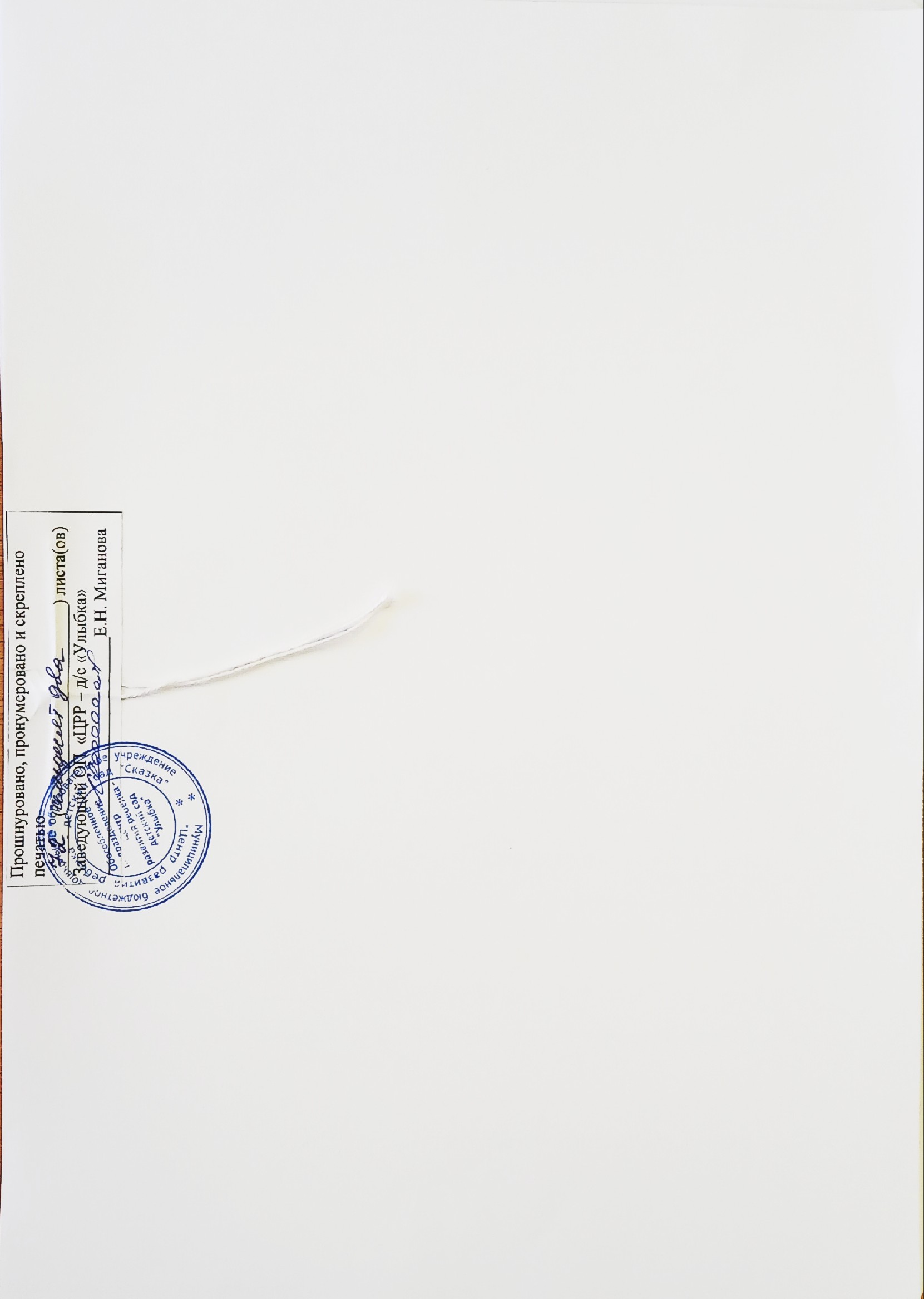 I. ЦЕЛЕВОЙ РАЗДЕЛ1.1. Пояснительная записка………………………………………………………………….. Цели и задачи реализации Программы……………………………………………..1.1.2. Принципы и подходы к формированию Программы……………………………….1.1.3. Возрастная характеристика детей 5-6 лет…………………………………………….1.2. Планируемые результаты освоения Программы………………………………………34456II. СОДЕРЖАТЕЛЬНЫЙ РАЗДЕЛ2.1 Общие положения………………………………………………………………………...2.2 Описание образовательной деятельности в соответствии с направлениями развития ребенка, представленными в пяти образовательных областях…………………………….2.3. Развитие игровой деятельности………………………………………………………….2.4. Описание вариативных форм, способов, методов и средств реализации Программы с учетом возрастных и индивидуальных особенностей воспитанников…………………2.5. Часть, формируемая участниками образовательного процесса………………………2.5.1. Особенности образовательной деятельности разных видов и культурных практик2.5.2. Способы и направления детской инициативы……………………………………….2.5.3. Особенности взаимодействия коллектива с семьями воспитанников……………..2.5.4. Региональный и духовно-нравственный компоненты………………………………111130313334363747III. ОРГАНИЗАЦИОННЫЙ РАЗДЕЛ3.1. Материально-техническое обеспечение Программы………………………………….3.2. Обеспечение Программы методическими материалами и средствами  обучения и воспитания…………………………………………………………………………………….3.3. Режим дня в старшей группе…………………………………………………………….3.4 Особенности традиционных событий, праздников,  мероприятий……………………3.5. Организация развивающей предметно-пространственной среды…………………….3.6 Планирование образовательной деятельности………………………………………….505152585963IV ДОПОЛНИТЕЛЬНЫЙ РАЗДЕЛ4.1. Краткая презентация рабочей программы……………………………………………...69Организованная образовательная деятельностьОбразовательная деятельность в ходе режимных моментовСамостоятельная деятельность детейООД (индивидуальная, подгрупповая, групповая):Тематические встречи, викторины, конкурсы, презентации, спортивные и интеллектуальные олимпиады.Утренняя гимнастикаКомплексы закаливающих процедурГигиенические процедурыУтренний кругСитуативные беседы при проведении режимных моментовЧтение художественной литературыПрогулки Дежурства Фестивали, концертыТеатрализованные представленияВечерний круг Игровая деятельность (дидактическая, сюжетно-ролевая, подвижная, театрализованная и др.)Самостоятельная деятельность детей в центрах (уголках) развитияСвободная творческая, изобразительная деятельностьРассматривание книг, иллюстраций и т.пКонструктивнаядеятельность (изстроительных, подручных,природных материалов).Самостоятельная двигательная активностьОбразовательнаяобластьПервая половина дняВторая половина дняСоциально –коммуникативноеразвитиеУтренний прием детей,индивидуальные иподгрупповые беседыОценка эмоционального настроения группыФормирование навыковкультуры едыЭтика быта, трудовые порученияДежурства в столовой, вприродном уголке, помощь в подготовке к занятиямФормирование навыковкультуры общенияТеатрализованные игрыСюжетно-ролевые игрыВоспитание в процессехозяйственно-бытового труда вприродеЭстетика быта Тематические досуги в игровойформеРабота в книжном уголкеОбщение младших и старшихдетей (совместные игры,спектакли, дни дарения)Сюжетно – ролевые игрыПознавательноеразвитиеРазвивающие и дидактическиеигрыНаблюденияБеседыЭкскурсии по участку и за пределыИсследовательская работа, опыты и экспериментирование.Проектная деятельностьРазвивающие игрыИнтеллектуальные досугиИндивидуальная работаРечевое развитиеЧтениеБеседаПроектная деятельностьЗаучивание наизустьМузыкально-театрализованныепредставленияИндивидуальная работаВыставки детских работФизическоеразвитиеПрием детей в детский сад на воздухе в теплое время годаУтренняя гимнастика(подвижные игры, игровые сюжеты)Гигиенические процедуры(обширное умывание,полоскание рта)Закаливание в повседневнойжизни (облегченная одежда в группе, одежда по сезону на прогулке, обширное умывание, воздушные ванны)ФизкультминуткиПрогулкаГимнастика после снаЗакаливание (воздушные ванны,ходьба босиком в спальне)Физкультурные досуги, игры и развлеченияСамостоятельная двигательнаядеятельностьРитмическая гимнастикаПрогулка (индивидуальнаяработа по развитию движений)МетодыСредстваСловесные методы: рассказ, объяснение, беседа, разъяснения, поручения, анализ ситуаций, обсуждение, работа с книгойУстное или печатное слово: Фольклор: песни, заклички, сказки, пословицы, былины; поэтические и прозаические произведения (стихотворения, литературные сказки, рассказы, басни, повести и др.); скороговорки, загадкиНаглядные методыНаблюдаемые объекты, предметы, явления; наглядные пособияМетод иллюстрированияПредполагает применение картины, рисунков, изображений, символов, иллюстрированных пособий: плакатов, картин, карт, репродукций, зарисовок.Метод демонстрации Связан с демонстрацией объектов, опытов, мультфильмов, кинофильмов, диафильмов Метод показа Различные действия и движения, манипуляции с предметами, имитирующие движенияМетоды практического обученияСкороговорки, стихотворения.Музыкально-ритмические движения, этюды- драматизации.Дидактические, музыкально-дидактические игрыРазличный материал для продуктивной и творческой деятельностиУпражнения (устные, графические, двигательные (для развития общей и мелкой моторики) и трудовые)Скороговорки, стихотворения.Музыкально-ритмические движения, этюды- драматизации.Дидактические, музыкально-дидактические игрыРазличный материал для продуктивной и творческой деятельностиТехнические и творческие действияСкороговорки, стихотворения.Музыкально-ритмические движения, этюды- драматизации.Дидактические, музыкально-дидактические игрыРазличный материал для продуктивной и творческой деятельностиМетоды проблемного обученияРассказы, содержащие проблемный компонент;Картотека логических задач и проблемных ситуаций;Объекты и явления окружающего мира;Различный дидактический материал;Материал для экспериментирования.Элемент проблемностиРассказы, содержащие проблемный компонент;Картотека логических задач и проблемных ситуаций;Объекты и явления окружающего мира;Различный дидактический материал;Материал для экспериментирования.Познавательное проблемное изложение Рассказы, содержащие проблемный компонент;Картотека логических задач и проблемных ситуаций;Объекты и явления окружающего мира;Различный дидактический материал;Материал для экспериментирования.Диалогическое проблемное изложениеРассказы, содержащие проблемный компонент;Картотека логических задач и проблемных ситуаций;Объекты и явления окружающего мира;Различный дидактический материал;Материал для экспериментирования.Эвристический или поисковой методРассказы, содержащие проблемный компонент;Картотека логических задач и проблемных ситуаций;Объекты и явления окружающего мира;Различный дидактический материал;Материал для экспериментирования.Направление Формы работыСодержание работы Взаимопознание и взаимоинформированиеанкетирования, разнообразные собрания-встречи;стенды или уголки для родителей; сайт ОП; журналы, буклетыУспешное взаимодействие возможно лишь в том случае, если детский сад знаком с воспитательными возможностями семьи ребенка, а семья имеет представление о дошкольном учреждении, которому доверяет воспитание ребенка. Это позволяет оказывать друг другу необходимую поддержку в развитии ребенка, привлекать имеющиеся педагогические ресурсы для решения общих задач воспитания.Просвещение родителейродительские собрания (групповые, общие детсадовские, городские), родительские и педагогические чтения,  лекции, семинары, мастер-классы, тренинги, проекты, игры.Функцию просвещения родителей выполняет не только детский сад, но и его партнеры, в том числе организации, объединяющие родительскую общественность. Все более востребованными становятся правовое, гражданское, художественно-эстетическое, национально-патриотическое, медицинское просвещение. Совместная деятельностьпедагогов, родителей, детейфестивали, вечера вопросов и ответов, праздники (в том числе семейные), прогулки, экскурсии, проектная деятельность)Определяющей целью разнообразной совместной деятельности в триаде «педагоги-родители-дети» является удовлетворение не только базисных стремлений и потребностей ребенка, но и стремлений и потребностей родителей и педагогов.ТемаФормы проведенияЦельРодительский всеобучОформление родительского уголка по старшей группе. Ознакомление с работой педагогов группы, нацеливать родителей на участие в жизни группы.«Возрастные особенности детей старшего дошкольного возраста»Папка-передвижка. Повышение педагогической культуры родителей.«Что должен знать ребёнок 5 - 6 лет»Родительское собраниеЗнакомить родителей с требованиями программы воспитания в детском саду детей 5 - 6 лет. «Речевое развитие детей старшего дошкольного возраста»Консультация«10 правил как научить ребенка слушаться»КонсультацияНапомнить родителям простейшие подходы к воспитанию послушания у детей.«Значение занимательных логических задач для интеллектуального развития старших дошкольников»Консультация«Осенние месяцы»Наглядная информация  Дать советы родителям воспитанников, которые помогут привить ребенку бережное отношение ко всему живому, любовь к природе и родному краю!ТемаФормы проведенияЦель«Осенняя полянка»Выставка поделок из природного материалаПриобщать родителей к совместному творчеству с детьми.«Учите детей общаться»КонсультацияРазвивать желание у родителей проводить беседы с детьми, формирование желания соблюдать правила."Сон как важная составляющая режима дня дошкольника"Консультация«Бабушки и дедушки. Роль старшего поколения в воспитании детей»Консультация«Бабушка и дедушка – лучшие друзья»Фотовыставка (видео)Доставлять приятные минуты своим близким.«Праздник осени»УтренникСоздать радостную атмосферу праздника, активизировать работу родителей в проведении мероприятия.«Осенние месяцы»Наглядная информация  ТемаФормы проведенияЦель «Золотая осень»Выставка рисунковВызвать эмоциональный отклик у детей и их родителей, развивать фантазию, творческие способности, эстетическое восприятие. Прививать интерес и любовь к природе, бережное отношение к ней.День МатериКонцерт Воспитание любви и уважения к самому близкому и дорогому человеку.«Полезный компьютер»КонсультацияПомочь родителям дошколят разобраться: компьютер - добро или зло? Ознакомить с проблемами интернет зависимости; донести до родителей необходимость соблюдать требования и правила при организации взаимодействия ребенка с компьютером/телефоном.«STEM технология в детском саду» для старшей группыКонсультация«Подготовка детей к обучению грамоте»Консультация«Осенние месяцы»Наглядная информация  ТемаФормы проведенияЦель«Особенности и проблемы речевого развития у детей старшего возраста»Родительское собраниеАктуализация у родителей проблемы речевого развития в современных условиях.«Зимняя сказка»Творческий конкурПриобщать родителей к совместному творчеству с детьми.«Как уберечь ребенка от простуды»Консультация«Зачем ребенку нужно верить в Деда Мороза?»Консультация«Зимушка - зима»Наглядная информация   «Отвечаем на детские вопросы»Папка- передвижка  «Правила зимней безопасности»Консультация«Новогодний бал»УтренникПривлечение родителей к совместному украшению группы к празднику, новогодних подарков. Приобретение и изготовление для группы гирлянд, елочных фонариков.ТемаФормы проведенияЦель«Познавательно-исследовательская деятельность старших дошкольников»КонсультацияОбучению игре в шахматы детей старшего дошкольного возрастаКонсультацияПознакомить родителей с игровыми ситуациями, которые можно использовать для обучения детей игре в шахматы в домашних условиях, с опорой на единство требований в домашних условиях и в ДОУ.«Причины конфликтов у детей дошкольного возраста и выходы из них»Консультация«Поговорим о доброте»КонсультацияПобуждать желание родителей воспитывать в ребенке чуткое и доброжелательное отношение к окружающим, чувство уважения к людям, желание совершать добрые поступки.ФЭМП у детей старшего дошкольного возрастаКонсультация«Ребенок и карманные деньги. 10 советов»Консультация«Зимушка - зима»Наглядная информация  ТемаФормы проведенияЦельРодительское собрание «День Защитника Отечества»Выставка поделокПривлечь родителей к совместному изготовлению поделок. Способствовать укреплению внутрисемейных связей.«Мой папа – самый лучший»РазвлечениеРасширять представления о празднике День защитника Отечества; воспитание чувства сопричастности с жизнью страны; формировать добрые отношения между детьми, родителями и педагогами.«Будущий мужчина или как правильно воспитывать мальчика»Консультация  «Мнемотаблицы как средство развития словесно-логической памяти у старших дошкольников»Консультация  Праздничное поздравление для мужчин.Папка - передвижка  «Зимушка - зима»Наглядная информация  «Масленица»КонсультацияТемаФормы проведенияЦель«8 Марта»УтренникРазвивать желание порадовать мам своими поздравлениями, рисунками, добрыми пожеланиями «Будущая женщина или как правильно воспитывать девочку»Консультация«Взаимная забота и помощь в семье»Консультация«Поздравляем с 8 марта»Наглядная информация«Весна»Наглядная информацияПодготовить родительский уголок к весеннему сезону с целью привлечения внимания родителей к полезной и нужной информации.Совместное создание в группе огородаПриобщать родителей к созданию в группе огорода, знакомству детей с растениями, уходу за ними.ТемаФормы проведенияЦель«Светлый праздник Пасха»Выставка поделокПредложить родителям показать свое мастерство и творчество. Способствовать укреплению  доверительных отношений и взаимодействию родителей с ребенком и детского сада с семьей.«Как рассказать ребенку о Пасхе»Консультация«Счастливые советы или как воспитать ребенка счастливым»Консультация«Патриотическое воспитание. День космонавтики»Консультация«Мы рисуем космос»Выставка рисунковПродолжать привлекать родителей к активной жизни в группе совместно с детьми."Наблюдения в природе»РекомендацииТемаФормы проведенияЦельРодительское собраниеДать информацию об успехах детей на конец учебного года, познакомить для летнего оформления с инновационной работой, рассказать о летнем режиме работы сада.«Патриотическое воспитание дошкольников»Консультация«Что рассказать детям о Великой Отечественной войне»Консультация«День СлавянскойПисьменности»Конкурс рисунковПривлечь и заинтересовать родителей в участие конкурса.«Поведение ребенка на детской площадке»Консультация«Весна»Наглядная информацияПодготовка участка к летнему периоду.Привлечь родителей к подготовке группы к летнему периоду работы.ТемаПрограммное содержаниеСентябрьСентябрьРазвлечение «День дошкольного работника»Обобщить знания детей о празднике День дошкольного работника.Уточнить представления детей о многообразии профессий в ДОУ. Показать значение труда сотрудников дошкольного образовательного учреждения.Беседа«В сентябреДержись крепче закафтан»Познакомить детей с сезонными малыми формами фольклора Закрепить знания о климатических особенностях сентября3.Расширить словарный запас, развивать языковые навыкиСовместнаятворческаяпродуктивнаядеятельность«Рябина–именинница»Начать знакомить с русскими народными женскими украшениямиРазвивать произвольное внимание, аккуратность в работеФормировать действия пооперационного контроляОктябрьОктябрьПраздник осениСоздать радостную атмосферу праздника, активизировать работу родителей в проведении мероприятия.«Осенняя полянка»Выставка поделок из природного материалаПриобщать родителей к совместному творчеству с детьми.Фотовыставка «Бабушка (дедушка и я – лучшие друзья»Социально-коммуникативное развитие детей посредством формирования у них уважение к старшему поколению, желание доставлять радость.Экскурсии в краеведческий музей г. Ковылкиносформировать представление о краеведческом музее; расширить и углубить знания воспитанников об истории родного городаразвивать логическое мышление, любознательность, умение проводить сравнительный анализвоспитывать любовь к родному краю, уважение к нашим предкам, гордость за жителей города«Золотая осень»Выставка рисунковВызвать эмоциональный отклик у детей и их родителей, развивать фантазию, творческие способности, эстетическое восприятие. Прививать интерес и любовь к природе, бережное отношение к ней.Цикл бесед опродуктах октября«Шиповник: древо ханское, платье»«Без капустыщи не густы»«Ульи в погреб ставь –праздник меда правь»Рассказать о пользе употребления меда, капусты и шиповника.Способствовать развитию правильных пищевых привычекСовместнаятворческаяпродуктивнаядеятельность«Конец осеннимхороводам -начало зимнимпосиделкам:плетем кушак»Развивать интерес к народным промыслам.Познакомить с крестьянской одеждойРазвивать мелкую моторику рук, образное и пространственное мышлениеРазвивать произвольное внимание в процессе работы, способствовать формированию действий пооперационного контроля.Развлечение«Покровская ярмарка» к празднику ПокроваПриобщение к праздничны традициям и обычаям русского народа посредством создания специальной событийной средыРазвивать речевые уменияПродолжать знакомить с народными играмиФормировать предпосылки финансовой грамотности.НоябрьНоябрьДень МатериКонцертВоспитание любви и уважения к самому близкому и дорогому человеку.Беседа«Ноябрь- сентябрев внук,октябрев сын,зиме – родной брат»Повторить тему смены времен года Расширять словарный запасРазвивать наблюдательностьФормировать умение выделять причинно- следственные связи.Развлечение«Синичкин календарь» к Синичкиномудню – 12 ноябряРасширить знания у детей о птицах, формировать умение обобщать, классифицировать птиц как перелетных и зимующих.Воспитывать доброжелательное отношение к окружающей живой природе.Формировать навыки нравственного поведения: забота о птицах, оказание им помощи в зимнее время.Развивать речевые умения.Воспитывать любовь к художественному словуФольклорныйпраздник«Кузьминки –Осени поминки»Развивать образное представлениеУчить фантазировать в рамках праздничной игровой ситуацииВоспитывать любовь к художественному слову.ДекабрьДекабрьБеседа «БатюшкаДекабрь глаз снегом тешит, уши морозомрвет»Работа с приметамиПовторить тему смены времен годаРасширить словарный запас, развивать языковые навыкиФормировать умение выделять причинно- следственные связиЗакрепить знания о климатических особенностях декабряРазвивать наблюдательностьПриучать регулярно фиксировать наблюденияРазвивать долговременную памятьТематическая прогулка«Екатерининдень пришел,катание привел»Развивать пространственное мышлениеПродолжать знакомить детей с народными играмиРазвлечение«Наум, наведименя на ум»Познакомить детей с историческим праздником грамотыРазвивать любознательность, речьПрививать любовь к русскому языку и гордость за негоРазвивать интерес к культурному наследию русского народа.Обеспечить положительный эмоционально- психологическийнастрой«Новогодний бал»Привлечение родителей к совместному украшению группы к празднику, новогодних подарков. Приобретение и изготовление для группы гирлянд, елочных фонариков.«Зимняя сказка»Творческий конкурпривлечения взрослых и детей к созданию праздничной атмосферы в преддверии Новогодних и Рождественских праздников, а так же всестороннему художественно-эстетическому развитию детей и взрослых.ЯнварьЯнварьМузыкально-театрализованное представление «Свет рождественской звезды»ФевральФевраль«Мой папа – самый лучший»Расширять представления о празднике День защитника Отечества; воспитание чувства сопричастности с жизнью страны; формировать добрые отношения между детьми, родителями и педагогами.«День Защитника Отечества»Выставка поделокПривлечь родителей к совместному изготовлению поделок. Способствовать укреплению внутрисемейных связей.Развлечение«ШирокаяМасленица»Продолжать знакомить детей с народными обычаями, песнями, играми на Масленицу, воспитывать интерес к русскому народному творчеству.МартМарт«8 Марта»Развивать желание порадовать мам своими поздравлениями, рисунками, добрыми пожеланиямиАпрельАпрель«Светлый праздник Пасха»Выставка поделокПредложить родителям показать свое мастерство и творчество. Способствовать укреплению  доверительных отношений и взаимодействию родителей с ребенком и детского сада с семьей.Музыкальное театрализованное представление «Пасхальный звон колоколов»Спортивноеразвлечение«Мы любимспорт»Совершенствовать двигательные способности детей; упражнять в ходьбе, беге ползании, прыжках; воспитывать целеустремленность,командные качества; доставить детям чувство радости.МайМайАкция «Запиши деда вБессмертный полк»Сохранение в каждой российской семье личной памяти о поколении. Акция «Окна Победы» Создать атмосферу одного из самых важных праздников в России, передать молодому поколению его традиции, выразить свою благодарность героям Великой Отечественной войны 1941–1945 годов, почтить память об ушедших ветеранах.Конкурс чтецов «Весна Победы!»Воспитание чувства патриотизма, гордости за свою страну.«День СлавянскойПисьменности»Привлечь и заинтересовать родителей в участие конкурса.АвгустАвгустЦикл бесед «Отспаса к спасуили проводылета»Медовый спас Яблочный спасХлебный илиореховый спас1.Закрепить знания о климатических особенностях августа2.Расширить словарный запас, развивать языковые навыки3.Развивать креативность, навыки рукоделия.Методическое обеспечение образовательной области «Физическое развитие»1.Пензулаева Л.И. «Физическая культура в детском саду» старшая группа(Издательство, МОЗАИКА – СИНТЕЗ, Москва, 2014) 3.Э.Я.Степоненкова «Сборник подвижных игр»(Издательство, МОЗАИКА – СИНТЕЗ, Москва, 2015)Методическое обеспечение образовательной области «Социально-коммуникативное развитие»1.Буре Р.С. «Социально-нравственное воспитание дошкольников»(Издательство, МОЗАИКА – СИНТЕЗ, Москва, 2016)2. Дыбина О.В. «Ознакомление с предметным и социальным окружением» (Издательство, МОЗАИКА – СИНТЕЗ, Москва, 2015)3.Куцакова Л.В. «Трудовое воспитание в детском саду». Для занятий с детьми 3-7 лет(Издательство, МОЗАИКА – СИНТЕЗ, Москва, 2016)5.Белая К.Ю. «Формирование основ безопасности у дошкольников» Для занятий с детьми 2-7 лет(Издательство, МОЗАИКА – СИНТЕЗ, Москва, 2015)6. Беседы о профессиях с детьми 4 – 7 лет. М., 20107. Савина И.В. Формирование представлений о профессиях у детей старшего дошкольного возраста. Воспитатель ДОУ. 2012 №2Методическое обеспечение образовательной области «Речевое развитие»1. Гербова В.В. «Развитие речи в детском саду» старшая группа(Издательство, МОЗАИКА – СИНТЕЗ, Москва, 22.Парциальная программа Маханева Д.М. «Обучение грамоте»(ТЦ  Сфера 2010)Методическое обеспечение образовательной области «Познавательное развитие»1.Веракса Н.Е., Галимов О.Р. «Познавательно-исследовательская деятельность дошкольников»(Издательство, МОЗАИКА – СИНТЕЗ, Москва, 2016)2.Соломенникова О.А. «Ознакомление с природой в детском саду. Старшая группа»(Издательство, МОЗАИКА – СИНТЕЗ, Москва, 2016)3. Павлова Л.Ю. «Сборник дидактических игр по ознакомлению с окружающим миром»(Издательство, МОЗАИКА – СИНТЕЗ, Москва, 2016)4.Помораева И.А. «Формирование элементарных математических представлений» Старшая группа(Издательство, МОЗАИКА – СИНТЕЗ, Москва, 2016)5. Куцакова Л.В. «Конструирование из строительного материала» Старшая группа(Издательство, МОЗАИКА – СИНТЕЗ, Москва, 2016)6. Кравченко И.В. «Прогулки в детском саду. Старшая и подготовительная к школе группы» Издательство «ТЦ Сфера» 2008Методическое обеспечение образовательной области «Художественно-эстетическое развитие»1. Комарова Т.С. «Изобразительная деятельность в детском саду» Старшая группа(Издательство, МОЗАИКА – СИНТЕЗ, Москва, 2016)2. Лыкова И А. «Изобразительная деятельность в детском саду» (Издательство «ЦВЕТНОЙ МИР» 20163. «Хрестоматия для чтения детям в детском саду и дома»   (Издательство, МОЗАИКА – СИНТЕЗ, Москва, 2016)РежимныемоментыСтаршаягруппа(5 – 6лет)Прием детей7.00-8.30Утренняя гимнастика 8.08-8.14 (1 гр)8.14-8.21 (2 гр)Самостоятельная деятельность детей, игры8.15-8.35Подготовка к завтраку, завтрак8.35-8.50Утренний круг8.50-9.00Непосредственно образовательная деятельность, занятия со специалистами9.00-10.35Игры, самостоятельная деятельность детей/индивидуальная работа с детьми-Второй завтрак10.35-10.40Подготовка к прогулке, прогулка.10.40-12.10Подготовка к обеду, обед12.10-12.40Подготовка к обеду, обед12.10-12.40Подготовка ко сну, дневной сон12.40-15.00Постепенный подъём, воздушные, водные закаливающие процедуры15.00-15.15Подготовка к полднику, полдник15.15-15.35Чтение художественной литературы15.35-15.45Непосредственно образовательная деятельность дополнительная образовательная деятельность, занятия со специалистами15.45-16.10Самостоятельная деятельность, игры16.10-16.30Вечерний круг16.30-16.40Подготовка к ужину, ужин16.40-17.00Подготовка к прогулке, прогулка, уход детей домой17.00-19.00РежимныемоментыСтаршаягруппа(5 – 6лет)Прием детей на улице, Самостоятельная игровая деятельность детей7.00-8.30Утренняя гимнастика на спортплощадке8.06-8.12Самостоятельная деятельность детей8.18-8.35Подготовка к завтраку, завтрак8.35-8.50Утренний круг8.50-9.00НОД. Совместная игровая и познавательно-Исследовательская деятельность9.00-10.35Игры, самостоятельная деятельность детей-Второй завтрак10.35-10.40Подготовка к прогулке,прогулка, возвращение с прогулки10.40-12.10Подготовка к обедуОбед12.10-12.40Подготовка к обедуОбед12.10-12.40Подготовка ко сну, дневной сон13.00-15.00Постепенный подъём, воздушные, водные закаливающие процедуры15.00-15.15Подготовка к полднику, полдник15.15-15.35Подготовка к прогулке,прогулка, игры и труд на участке15.35-16.30Вечерний круг16.30-16.40Возвращение с прогулки, подготовка кужину, ужин16.40-17.00Подготовка к прогулке, прогулка,самостоятельная игровая деятельность детей, уход домой17.00-19.00Формы работыВиды занятийКоличество и длительность занятий (в мин.) в зависимости от возраста детейКоличество и длительность занятий (в мин.) в зависимости от возраста детейКоличество и длительность занятий (в мин.) в зависимости от возраста детейФормы работыВиды занятий5-6 летФизкультурные занятияв помещении2 раза в неделю25 минФизкультурные занятияна улице1 раз в неделю25-30 минФизкультурно-оздоровительная работа в режиме дняутренняя гимнастикаежедневно8-10 минФизкультурно-оздоровительная работа в режиме дняподвижные и спортивные игры и упражнения на прогулкеежедневно2 раза (утром и вечером)25-30ежедневно2 раза (утром и вечером)25-30ежедневно2 раза (утром и вечером)25-30Физкультурно-оздоровительная работа в режиме дняфизкультминутки (в середине статического занятия)3 – 4 мин  ежедневно в зависимости от вида и содержания занятий3 – 4 мин  ежедневно в зависимости от вида и содержания занятийАктивный отдыхфизкультурный досуг1 раз в месяц 30 - 451 раз в месяц 30 - 45Активный отдыхфизкультурный праздник2 раза в год 60 мин2 раза в год 60 минАктивный отдыхдень здоровья1 раз в квартал1 раз в кварталСамостоятельная двигательная активностьсамостоятельное использование физкультурного и спортивно-игрового оборудованияежедневноежедневноСамостоятельная двигательная активностьсамостоятельные подвижные  и спортивные игрыежедневноежедневно№МероприятияДата проведения1Медицинские:плановые медицинские осмотрыантропометрические измеренияпрофилактические прививкиосмотр детей специалистами для школыИзоляции больного ребенка до прихода родителей.2 раза в год2 раза в годПо возрастуПодготовительные группы Апрель-майПо мере необходимости2Оздоровительные:Закаливание:- обширное умывание после дневного сна (мытье рук до локтя);- ходьба босиком по массажным коврикам;- облегченная одежда- элементы профилактической и корригирующей гимнастики (дыхательная, звуковая, улучшение осанки, плоскостопие, зрение)-суджок терапия-гимнастика для глаз-самомассажВитаминизацияПолоскание рта после едыЕжедневно2 р. в год (осень, весна)Ежедневно3Санитарные:Влажная уборка помещенийВоздушный и тепловой режимМытье игрушекСтирка кукольного белья и одеждыМытье комнатных растений2 раза в день2 раза в день2 раза в день1 раз в неделю1 раз в нед.№ п/пМероприятие Примерные сроки проведенияОтветственные Ответственные 1Осенний праздник «Золотая осень»октябрьоктябрьВоспитатели, муз. руководитель2Праздник «День Матери»ноябрьноябрьВоспитатели, муз. руководитель3«Новогодний карнавал»декабрьдекабрьВоспитатели, муз. руководитель4«Рождество» январь январь Воспитатели, муз. руководитель.5Музыкально-спортивное развлечение «Я как папа!»                        Развлечение   «Широкая  Масленица»                                                               февральфевральВоспитатели, муз. руководитель, инструктор по ФК.6Праздничный концерт «Мамочки роднее нет»мартмартВоспитатели, муз. руководитель7Праздник «Пасхальный звон колоколов»апрель апрель Воспитатели, муз. руководитель8Развлечение к празднику 9 МаямаймайВоспитатели, муз. руководительВид  помещенияОсновное  предназначениеОснащениеПредметно-развивающая среда ОППредметно-развивающая среда ОППредметно-развивающая среда ОПМузыкальный залНепосредственно образовательная деятельность, досуговые мероприятия, праздникиТеатрализованные представления,Родительские собрания и прочие мероприятия для родителейШкаф  для используемых  муз. руководителем  пособий, игрушек, атрибутов Музыкальный центр, Пианино, Телевизор, Проектор, Детские музыкальные инструментыРазличные виды театра,  ширмыФизкультурный залУтренняя  гимнастика;Непосредственно образовательная деятельностьРазвлечения,  тематические, физкультурные   досуги; праздникиСпортивное оборудование для прыжков, метания, лазания, равновесияМодулиТренажерыНетрадиционное физкультурное оборудованиеМедицинский  кабинетОсмотр детей, консультации  медсестры, врачей;Консультативно-просветительская  работа с родителями и сотрудниками ОППроцедурный  кабинетМедицинский  кабинетИзолятор Кабинет педагога-психологаИндивидуальные занятия по псикоррекцииЗанятия подгрупповые Мягкая зона для детейУчебная зона для детейПисьменный стол для педагогаКоридоры ОПИнформационно-просветительская  работа  с  сотрудниками  ОП  и  родителями.Стенды для  родителей,  визитка  ОП.Стенды  для  сотрудников УчасткиПрогулки, наблюдения;Игровая  деятельность;Самостоятельная двигательная деятельность Трудовая  деятельность.Прогулочные  площадки  для  детей  всех  возрастных  групп.Игровое, функциональное,  и спортивное  оборудование.Автодром для ознакомления  дошкольников  с правилами  дорожного  движения.Огород, цветники. Экологическая  тропаФизкультурная площадкаОрганизованная образовательная деятельность по физической культуре, спортивные игры, досуговые мероприятия, праздникиСпортивное оборудованиеОборудование для спортивных игрПредметно-развивающая среда в группахПредметно-развивающая среда в группахПредметно-развивающая среда в группахМикро-центр «Физкультурный  уголок»Расширение  индивидуального  двигательного опыта  в  самостоятельной  деятельности Оборудование  для ходьбы, бега, равновесияДля прыжков Для катания, бросания, ловли  Для ползания и лазания Атрибуты  к  подвижным  и спортивным  играмНетрадиционное физкультурное оборудованиеМикро-центр «Уголок  природы»Расширение познавательного  опыта, его использование в трудовой деятельностиКалендарь природы ( ст гр)Комнатные растения в соответствии с возрастными рекомендациямиСезонный материалПаспорта растенийСтенд  со  сменяющимся  материалом  на  экологическую  тематикуМакетыЛитература   природоведческого  содержания, набор картинок, альбомы  Материал для проведения элементарных опытовОбучающие и дидактические игры по экологии Инвентарь   для  трудовой  деятельностиПриродный   и  бросовый  материал.Материал по астрономии Микро-центр «Уголок развивающих  игр»Расширение  познавательного  сенсорного  опыта  детейДидактический материал по сенсорному воспитаниюДидактические  игрыНастольно-печатные  игрыМикроцентр «Строительная  мастерская»Проживание, преобразование познавательного опыта в продуктивной деятельности. Развитие ручной умелости, творчества. Выработка позиции творцанапольный  строительный  материал;настольный строительный материалПластмассовые конструкторы (младший возраст- с крупными деталями) Конструкторы с металлическими деталями- старший возрастСхемы и модели для всех видов конструкторов – старший возрасттранспортные  игрушки Микро-центр «Игровая  зона»Реализация  ребенком  полученных  и  имеющихся знаний  об  окружающем  мире  в  игре.  Накопление  жизненного  опытаАтрибутика для с-р игр по возрасту детей («Семья», «Больница», «Магазин», «Школа», «Парикмахерская», «Почта», «Армия»,  «Библиотека», «Ателье»)Предметы - заместителиМикро-центр «Уголок  безопасности»Расширение  познавательного  опыта,  его  использование  в повседневной  деятельности Дидактические, настольные  игры  по  профилактике  ДТПМакеты  перекрестков,  районов  города,  Дорожные  знакиЛитература  о  правилах  дорожного  движенияМикро-центр «Краеведческий уголок»Расширение  краеведческих  представлений  детей,  накопление  познавательного  опытаГосударственная и Алтайская символикаОбразцы русских костюмовНаглядный материала: альбомы, картины, фотоиллюстрации и др.Предметы народно- прикладного искусстваПредметы русского бытаДетская художественной литературыМикро-центр «Книжный  уголок»Формирование умения самостоятельно работать с книгой, «добывать» нужную информацию. Детская   художественная  литература в соответствии с возрастом детейНаличие художественной литературыИллюстрации по темам  образовательной деятельности по ознакомлению с окружающим миром и ознакомлению с художественной литературойМатериалы о художниках – иллюстраторахПортрет поэтов, писателей (старший возраст)Тематические выставкиМикро-центр «Театрализованный  уголок»Развитие  творческих  способностей  ребенка,  стремление  проявить  себя  в  играх-драматизациях Ширмы Элементы костюмовРазличные виды театров (в соответствии с возрастом)Предметы декорацииМикроцентр «Творческая  мастерская»Проживание, преобразование познавательного опыта в продуктивной деятельности. Развитие ручной умелости, творчества. Выработка позиции творцаБумага разного формата, разной формы, разного тонаДостаточное количество цветных карандашей, красок, кистей, тряпочек, пластилина (стеки, доски для лепки)Наличие цветной бумаги и картонаДостаточное количество ножниц с закругленными концами, клея, клеенок, тряпочек, салфеток  для аппликацииБросовый материал (фольга, фантики от конфет и др.)Место для сменных выставок детских работ, совместных работ детей и родителейМесто для сменных выставок произведений изоискусстваАльбомы - раскраскиНаборы открыток, картинки, книги и альбомы с иллюстрациями, предметные картинкиПредметы народно – прикладного искусстваМикро-центр «Музыкальный уголок»Развитие   творческих  способностей  в  самостоятельно-ритмической  деятельности Детские музыкальные инструментыПортрет композитора (старший возраст)МагнитофонМузыкальные игрушки (озвученные, не озвученные)Игрушки - самоделкиМузыкально - дидактические игрыМузыкально- дидактические пособия№ п\пОбласти образованияВиды ООДВозрастная группаОт 5 лет до 6 летВозрастная группаОт 5 лет до 6 летВозрастная группаОт 5 лет до 6 лет№ п\пОбласти образованияВиды ООДнеделямесяцУч. год1Физическое развитиеФизическое развитие3121082Речевое развитиеРазвитие речи.14362Речевое развитиеПодготовка к обучению грамоте14363Познавательное развитиеФЭМПОзнакомление с природойКонструирование10,514243618364Социально коммуникативное  развитие Ознакомление с окружающим миром0,52185Художественно-эстетическое развитиеРисование28725Художественно-эстетическое развитиеЛепка0,52185Художественно-эстетическое развитиеАппликация0,52185Художественно-эстетическое развитиеМузыка28725Художественно-эстетическое развитиеВсего по обязательной частиВсего по обязательной частиВсего по обязательной части1352468Дополнительное образованиеДополнительное образованиеДополнительное образование2872Длительность занятийДлительность занятийДлительность занятий25  минут25  минут25  минутУчебная нагрузкаУчебная нагрузкаУчебная нагрузка5 ч. 30 мин.5 ч. 30 мин.5 ч. 30 мин.Перерывы между периодами непрерывной образовательной деятельности – не менее 10 минут.Образовательная деятельность может осуществляться и в ходе режимных моментов.Перерывы между периодами непрерывной образовательной деятельности – не менее 10 минут.Образовательная деятельность может осуществляться и в ходе режимных моментов.Перерывы между периодами непрерывной образовательной деятельности – не менее 10 минут.Образовательная деятельность может осуществляться и в ходе режимных моментов.Перерывы между периодами непрерывной образовательной деятельности – не менее 10 минут.Образовательная деятельность может осуществляться и в ходе режимных моментов.Перерывы между периодами непрерывной образовательной деятельности – не менее 10 минут.Образовательная деятельность может осуществляться и в ходе режимных моментов.Перерывы между периодами непрерывной образовательной деятельности – не менее 10 минут.Образовательная деятельность может осуществляться и в ходе режимных моментов.Взаимодействие взрослого с детьми в различных видах деятельностиВзаимодействие взрослого с детьми в различных видах деятельностиВзаимодействие взрослого с детьми в различных видах деятельностиВид деятельностистаршая группастаршая группаЧтение художественной литературыежедневноежедневноУтренний круг ежедневно ежедневно Вечерний кругежедневноежедневноИгровая деятельностьежедневноежедневноОбщение при проведении режимных моментовежедневнопрогулкиежедневноОздоровительная работаОздоровительная работаОздоровительная работаУтренняя гимнастикаежедневноежедневнокомплексы закаливающих процедурежедневноежедневноГигиенические процедурыежедневноежедневноСамостоятельная деятельность детейСамостоятельная деятельность детейСамостоятельная деятельность детейСамостоятельная играежедневноежедневноПознавательно-исследовательская деятельностьежедневноежедневноСамостоятельная деятельность детей в центрах (уголках) развития)ежедневноежедневноМесяцНеделиТема периодаТема неделисентябрь1  (05.09-10.09.)День знанийЗдравствуй, детский сад! (знакомство с детским садом, профессии детского сада: помощник воспитателя, воспитатель, повар, медсестра, дворник и тд.)сентябрь2  (12.09-16.09)ОсеньВолшебная осень (сезонные изменения, сельскохозяйственные профессии, правила безопасного поведения в природе)сентябрь3  (19.09-24.09)ОсеньУрожай осеньюсентябрь4  (26.09-30.09)ОсеньЖивотный и растительный мир осенью (первичные представления о экоситстемах, природных зонах-старшая, подготовительная)октябрь1  (03.10-07.10)ОсеньШкола, школьные принадлежности (подготовительная группа)Наши друзья – книги (средняя, старшая)октябрь2  (10.10-14.10)Я в мире человекЯ  вырасту здоровым (здоровый образ жизни, положительная самооценка)октябрь3  (17.10-21.10)Я в мире человекМоя семья (знание своего имени,  имени родителей, домашнего адреса, профессий родителей, важность труда родителей)октябрь4  (24.10-28.10)День народного единстваНаша родина – Россия! (представление о родной стране, о гос. праздниках, развитие интереса к истории страны, воспитание гордости и любви к Родине, герб, флаг, гимн, знаменитые люди страны)ноябрь (31.10-03.11)04.11- выходнойДень народного единстваМой  родной край (история края, достопримечательности, профессии)ноябрь 2  (07.11-11.11)Мир вокруг насДомашние животные и их детеныши ноябрь 3  (14.11-18.11)Мир вокруг насДикие животные и их детеныши.ноябрь 4  (21.11.-25.11)Мир вокруг насДень матери (Организация всех видов детской деятельности вокруг темы «Роль матери в жизни ребенка», воспитание чувства любви и уважения к матери, желания помогать и заботиться о ней)ноябрь 5 (28.11-02.12)Транспорт. Профессии.Виды транспорта. Профессии.декабрь1 (05.12-09.12)Транспорт. Профессии.Дорожная безопасность. декабрь2 (12.12-16.12)Новый годЗдравствуй, зимушка-зима. (Одежда, обувь, головные уборы, сезонные изменения Зимующие птицы.)декабрь3 (19.12-23.12)Новый годНовогодний калейдоскоп (мастерская Деда Мороза)декабрь4 (26.12-30.12)Новый годПриходит Новый год!январь1 (02.01 -06.01)Новогодние каникулы------январь2 (09.01.-13.01)ЗимаЗима (развивать умения вести сезонные наблюдения, простейшие связи между явлениями живой и неживой природы, изменения в погоде, растения зимой, поведение зверей и птиц). Праздник Рождествоянварь3 (16.01-20.01)ЗимаЗимние виды спорта.январь4 (23.01-27.01)ЗимаЗимние забавы. Безопасность зимой. Экспериментирование.февраль1 (30.01-03.02)Мой дом. Мой город.Мой дом (Организация всех видов деятельности вокруг тем: мой дом, адрес, предметы домашнего обихода (мебель, посуда, бытовая техника, электроприборы, инструменты)февраль2 (06.02 -10.02)Мой дом. Мой город. Мой город (Республика Мордовия, родной город, герб, флаг, мелодия гимна РМ, выдающиеся люди; правила поведения в городе, правила дорожного движения.)февраль3 (13.02-17.02)День Защитника ОтечестваНаши защитники (Военные профессии и техника). февраль4 (20.02-22.02)День Защитника ОтечестваДень защитника Отечества (гендерное воспитание, знакомство с былинами о богатырях)март1 (27.02-03.03)Международный женский деньПрофессии наших маммарт2 (06.03-10.03)08.03-выходнойМеждународный женский деньМамин праздникмарт3 (13.03.-17.03)Народная культура и традицииНародные традиции (фольклор, знакомство детей с народными традициями и обычаями, рассказы детям о русской избе и других строениях, их внутреннем убранстве, предметах быта, одежды).март4 (20.03-24.03)Народная культура и традицииНародная игрушка (дымковская, - средняя группа; городецкая, гжель, - старшая и подготовительная). Матрешки. Знакомить с народными промыслами.март5 (27.03-31.03)Народная культура и традицииНародная игрушка (филимоновская – средняя группа, Полхов-Майдан, каргопольская – старшая , подготовительная)апрель 1 (03.04-07.04)Планета ЗемляЗемля – наше богатство (Земля. Космос. Планета).апрель 2 (10.04-14.04)День Космонавтикиапрель 3 (17.04-21.04)Весна К нам пришла весна. Пасхаапрель 4 (24.04.-28.04)Весна Животные и птицы весной. май1 (02.05-05.05)День ПобедыДень Победымай2 (10.05-12.05)ЛетоПрирода летом (растения, грибы)май3 (15.05-19.05)ЛетоЖивотные летом.май4 (22.05-26.05)ЛетоНасекомые, рыбы.май5 (29.05-31.05)Конец учебного года. Закрепление.-ПонедельникПонедельникПонедельникПонедельникПонедельникРисованиеРазвитие речиМузыка9.00-9.259.35-10.0010.10-10.359.00-9.259.35-10.0010.10-10.359.00-9.259.35-10.0010.10-10.359.00-9.259.35-10.0010.10-10.35ВторникВторникВторникВторникВторникОзнакомление с окружающим миром(1/3 нед)      Ознакомление с природой (2/4 нед)Лепка 2/4Аппликация 1/3ФизкультураОзнакомление с окружающим миром(1/3 нед)      Ознакомление с природой (2/4 нед)Лепка 2/4Аппликация 1/3Физкультура9.00-9.259.35-10.0010.10-10.359.00-9.259.35-10.0010.10-10.359.00-9.259.35-10.0010.10-10.35СредаСредаСредаСредаСредаФЭМПФизкультураФЭМПФизкультура9.00-9.25     9.55-10.20         9.00-9.25     9.55-10.20         9.00-9.25     9.55-10.20         ЧетвергЧетвергЧетвергЧетвергЧетвергКонструирование Развитие речи Музыка Конструирование Развитие речи Музыка Конструирование Развитие речи Музыка 9.00-9.259.35-10.0010.10-10.359.00-9.259.35-10.0010.10-10.35ПятницаПятницаПятницаПятницаПятницаРисование Физкультура (ул)Рисование Физкультура (ул)Рисование Физкультура (ул)Рисование Физкультура (ул)9.00-9.2511.10-11.35